«УТВЕРЖДАЮ»Врио генерального директора ФКП «Аэропорты Камчатки»___________ В.А. ШевковДокументация № 6/ЗЦ-2013рег. № на официальном сайте: www.zakupki.gov.ru  31300170986     о проведении запроса ценна право заключить договор на закупку металлопрокатной продукции для нужд ФКП «Аэропорты Камчатки» в 2013 году г. Петропавловск-Камчатский2013 годОбщие положенияЗакупка или размещение заказа – приобретение Заказчиком способами, указанными в настоящем Положении о закупке, товаров, работ, услуг для нужд Заказчика.Процедура закупки – деятельность Заказчика по выбору поставщика (подрядчика, исполнителя) с целью приобретения у него товаров (работ, услуг).Заказчик – юридическое лицо, в интересах и за счет средств которого осуществляется закупка – Федеральное казенное предприятие «Аэропорты Камчатки».Единая Комиссия по закупкам - коллегиальный орган, создаваемый Заказчиком для выбора поставщика путем проведения процедур закупки, предусмотренных настоящим Положением с целью заключения договора. Комиссия может быть постоянной или создаваемой в целях проведения отдельных  процедур закупки или отдельных видов  процедур закупки. Продукция – товары, работы, услуги.Официальный сайт - сайт в информационно-телекоммуникационной сети «Интернет» для размещения информации о размещении заказов на поставки товаров, выполнение работ, оказание услуг www.zakupki.gov.ru; Сайт Заказчика -  сайт в информационно-телекоммуникационной сети «Интернет» для размещения информации о закупке товаров, работ, услуг  www.airkam.ru. Участник закупки – любое юридическое лицо или несколько юридических лиц, выступающих на стороне одного участника закупки, независимо от организационно-правовой формы, формы собственности, места нахождения и места происхождения капитала либо любое физическое лицо или несколько физических лиц, выступающих на стороне одного участника закупки, в том числе индивидуальный предприниматель или несколько индивидуальных предпринимателей, выступающих на стороне одного участника закупки, которые соответствуют требованиям, установленным заказчиком в соответствии с настоящим Положением о закупке.Победитель закупки – участник закупки, который сделал лучшее предложение в соответствии с условиями документации о закупке.Электронная площадка – сайт в информационно-телекоммуникационной сети «Интернет», посредством которого проводятся закупки в электронной форме www.zakupki.gov.ru.Оператор электронной площадки - юридическое лицо, владеющее электронной площадкой, необходимыми для ее функционирования программно-аппаратными средствами и обеспечивающее проведение процедуры закупки в электронной форме.Лот – определенная извещением и документацией о закупке продукция, закупаемая по одному конкурсу или аукциону, обособленная заказчиком в отдельную закупку в целях рационального и эффективного расходования денежных средств и развития добросовестной конкуренции. Запрос цен – процедура закупки, при которой Единая комиссия  определяет в качестве победителя запроса цен, участника запроса цен, предложившего наименьшую стоимость выполнения договора на поставку товаров, работ, услуг. Прямая закупка (у единственного поставщика, подрядчика, исполнителя) – процедура закупки, в результате которой Заказчиком заключается договор с определенным им поставщиком без проведения конкурентных процедур выбора.Договор на поставку продукции – договор на поставку товаров, выполнение работ или оказание услуг.Начальная (максимальная) цена договора – предельно допустимая цена договора, определяемая Заказчиком в документации процедуры закупки.Для установления начальной (максимальной) цены договора (цены лота) источниками информации о ценах товаров, работах, услугах, являющихся предметом заказа, могут быть данные государственной статистической отчетности, официальный сайт, реестр контрактов, информация о ценах производителей, общедоступные результаты изучения рынка, исследования рынка, проведенные по инициативе Заказчика, в том числе по контракту или гражданско-правовому договору, и иные источники информации. Заказчик вправе осуществить свои расчеты начальной (максимальной) цены договора (цены лота).Товары – любые предметы (материальные объекты). К товарам, в частности, относятся изделия, оборудование, носители энергии и электрическая энергия. В случае если по условиям процедуры выбора поставщика происходит закупка товара и сопутствующих услуг (транспортировка, монтаж, наладка и т. п.), процедура рассматривается как направленная на закупку товара при условии, что стоимость таких сопутствующих услуг не превышает стоимости самих товаров. Работы -  любая деятельность, результаты которой имеют материальное выражение и могут быть реализованы для удовлетворения потребностей Заказчика. К работам, в частности, относится деятельность, связанная со строительством, реконструкцией, сносом, ремонтом или обновлением здания, сооружения или объекта, в том числе, подготовка строительной площадки, выемка грунта, возведение, сооружение, монтаж оборудования или материалов, отделочные работы, а также сопутствующие строительные работы, такие, как бурение, геодезические работы, спутниковая съемка, сейсмические исследования и аналогичные работы. Услуги – любая деятельность, результаты которой не имеют материального выражения, включая консультационные и юридические услуги, ремонт и обслуживание компьютерной, офисной и иной техники и оборудования, создание программного обеспечения и передача прав (лицензий) на его использование, а так же предоставление движимого и недвижимого имущества в лизинг или аренду. В целях проведения  процедур закупки к услугам относится любой предмет закупки, помимо товаров и работ, в том числе лизинг и аренда.Электронный документ – документ, в котором информация предоставлена в электронно-цифровой форме.Электронная цифровая подпись – реквизит электронного документа, предназначенный для защиты данного электронного документа от подделки, полученный в результате криптографического преобразования информации с использованием закрытого ключа электронной цифровой подписи и позволяющий идентифицировать владельца сертификата ключа подписи, а также установить отсутствие искажения информации в электронном документе.Документация процедуры закупки – комплект документов, содержащий полную информацию о предмете, условиях участия и правилах проведения процедуры закупки, правилах подготовки, оформления и подачи предложения участником процедуры закупки, правилах выбора поставщика, а так же об условиях заключаемого по результатам процедуры закупки договора. Заявка на участие в процедуре закупки: – для процедур закупок: комплект документов, содержащий предложение участника процедуры закупки, направленное Заказчику по форме и в порядке, установленном документацией процедуры закупки;- участник процедуры закупки вправе подать заявку в форме электронного документа, в соответствии с Федеральным законом от 06.04.2011  № 63-ФЗ «Об электронной подписи»;Информационная картаИнформационная карта содержит конкретные сведения о предмете и условиях проведения запроса ценТ Е Х Н И Ч Е С К О Е      З А Д А Н И Е на закупку металлопрокатной продукцииПРИМЕЧАНИЕ:Трубы закрыть заглушками из полимерных материалов, во избежание  попадания инородных тел, пыли  и грязи.Требование к безопасности товара: Поставляемый товар должен быть безопасен.Требование по сроку гарантий качества: Гарантийный срок на товар – согласно гарантийному сроку завода изготовителя.Требования к качеству товара: товар должен быть качественным и должен соответствовать требованиям ГОСТа.Требование к упаковке: Товар должен быть расформирован на две части, упакован и подписан. Формирование товара после согласования с Заказчиком. Упаковка товара должна обеспечивать его сохранность при транспортировке и хранении. Порядок сдачи и приемки товара: Поставщик обязан  предоставить Заказчику оригиналы товарных накладных и счет фактур, подписанный поставщиком в двух экземплярах, и иные документы, подтверждающие качество товара (сертификаты), оформленные в соответствии с законодательством РФ.ПРОЕКТ ДОГОВОРАДОГОВОР № ________на  поставку металлопрокатной продукции для нужд ФКП «Аэропорты Камчатки» в 2013 годуг. Петропавловск-Камчатский,                                                            __  _______ 2013 гФедеральное казенное предприятие «Аэропорты Камчатки», именуемое в дальнейшем «Заказчик», в лице генерального директора Журавлёва Александра Юрьевича, действующего на основании Устава, с одной стороны и _____________________________, именуемое в дальнейшем «Поставщик», в лице ___________, действующего на основании _______________________________, с другой стороны, на основании Протокола рассмотрения и оценки заявок от « ____» ________ 2013 года № _____ заключили настоящий Договор о нижеследующем:1. Предмет договора1.1. Поставщик обязуется осуществить поставку металлопрокатной продукции для нужд ФКП «Аэропорты Камчатки» в 2013 году (далее – Товар), в соответствии с условиями настоящего Договора, а также в количестве и качестве, указанном в техническом задании (Приложение №1), являющимся неотъемлемой частью   настоящего Договора.2. Цена Договора и порядок расчетов2.1. Цена Договора составляет сумму, которая выплачивается Заказчиком Поставщику за полное выполнение своих обязательств по Договору.Цена настоящего договора составляет_________ рублей _____ копеек (с учетом НДС). В цену настоящего Договора включены все расходы, связанные с поставкой товаров, в том числе расходы на перевозку, страхование, уплату таможенных пошлин, налогов, сборов и других обязательных платежей. 2.2. Заказчик вправе изменить не более чем на 10% (десять процентов) количество предусмотренное Договором Товара, при изменении потребности в Товаре, на поставку которых заключен Договор, или при выявлении потребности в дополнительном количестве Товаров, не предусмотренным Договором. 2.3. При поставке дополнительного количества Товаров, Заказчик по согласованию  с Поставщиком вправе изменить первоначальную цену Договора пропорционально количеству Товаров, но не более чем на 10% (десять процентов) от цены Договора, а при внесении соответствующих изменений в  Договор в связи с сокращением потребности в Товарах, Заказчик обязан изменить цену Договора указанным образом.2.4. Заказчик в течение 5-ти дней со дня, следующего за днем заключения Договора, перечисляет на расчетный счет Поставщика предоплату в размере 30 % от цены по Договору.2.5. Окончательная оплата конечного результата поставки товара производится по безналичному расчету путем перечисления Заказчиком денежных средств на расчетный счет Поставщика в течение 15-ти дней со дня, следующего за днем поставки товара, на основании выставленного счета, счета-фактуры.3. Качество товара3.1 Поставщик гарантирует, что поставляемый по настоящему Договору Товар соответствуют по качеству действующим в Российской Федерации нормативно-правовым актам и техническим регламентам. Товар должен быть зарегистрирован и разрешен к применению на территории Российской Федерации. 4. Порядок приемки и сроки поставки товара 4.1. Поставщик обязуется осуществить поставку Товара Заказчику единой партией в течение 45-ти дней со дня заключения Договора, поставить Товар, не состоящий под арестом, запретом, без иных ограничений (обременений) в соответствии с требованиями действующего законодательства Российской Федерации и условиями Договора. Возможна досрочная поставка Товара.4.2. Место поставки - Камчатский край,  г. Петропавловск-Камчатский, морской порт.4.3. Сдача - приемка Товара производится комиссионно, с участием Заказчика и представителя Поставщика.4.4. Поставщик обязан одновременно с поставкой Товара передавать Заказчику надлежащим образом оформленные сопроводительные документы: счета-фактуры, накладные, в том числе, накладная по форме Торг-12, надлежащим образом заверенные копии документов, подтверждающих качество и безопасность товара - сертификаты соответствия установленного государственного образца, иные документы, предусмотренные действующим законодательством Российской Федерации для Товаров, являющихся предметом Договора.4.5. Товар по количеству считается переданным Поставщиком и принятым по количеству Заказчиком согласно товарной накладной. Право собственности на Товар и риск случайной гибели Товара переходит от Поставщика к Заказчику в момент передачи Товара. Приемка Товара по качеству осуществляется в течение 3-х дней с даты подписания товарной накладной. В случае обнаружения недостатков Товара по количеству и качеству, Заказчик обязан письменно уведомить Поставщика посредством факса, либо электронной почте не позднее одного дня с момента обнаружения таких недостатков. Представитель Поставщика обязан прибыть в течение 10 дней с момента такого уведомления. В случае отказа представителя Поставщика прибыть в указанный срок, либо неприбытия представителя Поставщика в указанный срок для составления соответствующего Акта, Заказчик имеет право составить и подписать Акт, содержащий результаты обследования Товара, в одностороннем порядке с привлечением представителя Торгово-промышленной палаты.4.6. Поставка Товара Заказчику, а также погрузочно-разгрузочные работы осуществляются силами и за счет средств Поставщика.5. Тара и упаковка5.1. Поставляемый Товар должен быть упакован и промаркирован в соответствии  с действующими стандартами и техническими условиями. 6. Права и обязанности сторон6.1.     Заказчик обязуется:6.1.1. Принять и оплатить поставленный Товар в порядке и на условиях, установленных настоящим Договором.6.2. Заказчик вправе: 6.2.1. В случае несоответствия Товара требованиям действующего законодательства Российской Федерации и условиям настоящего Договора, направить Поставщику мотивированный отказ от приемки Товара. 6.2.2. При обнаружении в ходе исполнения Поставщиком своих обязательств, отступлений от условий Договора, нарушений сроков поставок или иных недостатков, немедленно заявить об этом в письменном виде Поставщику, назначив срок для их устранения.6.2.3. Требовать надлежащего исполнения Договора.6.3.     Поставщик обязуется:6.3.1. Поставить товар надлежащего качества и в количестве, указанном в техническом задании (Приложение №1).6.3.2. Поставить Товар в срок, указанный в пункте 4.1. настоящего Договора.6.3.3. В случае обнаружения Заказчиком факта поставки Товара ненадлежащего количества и/или качества заменить такой Товар, на Товар надлежащего количества и/или качества в сроки, указанные Заказчиком.7. Обеспечение исполнения Договора7.1. По Договору устанавливается обеспечение исполнения Договора на срок его действия. Размер обеспечения исполнения Договора составляет 30% от начальной (максимальной) цены Договора. 7.2. Обеспечение исполнения Договора предоставлено Поставщиком в виде _______________________________________. 7.3. Обеспечение исполнения Договора подтверждено Поставщиком  следующим документом ________________________.7.4. Обеспечение исполнения Договора обеспечивает выплату Заказчику Поставщиком денежных средств в качестве возмещения убытков, которые последний, может причинить вследствие невыполнения в полном объеме или ненадлежащего выполнения Поставщиком своих обязательств по настоящему Договору. 7.5. В случае если по каким-либо причинам обеспечение исполнения Договора перестало быть действительным, закончило свое действие или иным образом перестало обеспечивать выполнение Поставщиком своих обязательств по Договору, Поставщик обязуется в течение 10 (Десяти) дней предоставить Заказчику новое надлежащее обеспечение исполнения Договора на тех же условиях и в том же размере, что указаны в настоящем Договоре.8.  Ответственность сторон8.1. За неисполнение или ненадлежащее исполнение своих обязательств по  Договору стороны несут ответственность в соответствии с законодательством Российской Федерации и настоящим Договором.8.2. В случае просрочки исполнения Заказчиком обязательства, предусмотренного настоящим Договором, Поставщик вправе потребовать уплату неустойки. Неустойка начисляется за каждый день просрочки исполнения обязательства, начиная со дня, следующего после дня истечения установленного Договором срока исполнения обязательства. Размер такой неустойки устанавливается в размере 0,1% от суммы настоящего Договора за каждый день просрочки.Заказчик освобождается от уплаты неустойки, если докажет, что просрочка исполнения указанного обязательства произошла вследствие непреодолимой силы или по вине Поставщика.8.3. В случае просрочки исполнения Поставщиком обязательства, предусмотренного настоящим Договором, Заказчик вправе потребовать уплату неустойки. Неустойка начисляется за каждый день просрочки исполнения обязательства, начиная со дня, следующего после дня истечения установленного Договором срока исполнения обязательства. Размер такой неустойки устанавливается в размере 0,1% от суммы настоящего Договора за каждый день просрочки.Поставщик освобождается от уплаты неустойки, если докажет, что просрочка исполнения обязательства произошла вследствие непреодолимой силы или по вине Заказчика.9. Особые условия9.1. До заключения  договора Поставщик обязан предоставить Заказчику информацию (по форме, установленной Поставщиком) в отношении всей цепочки собственников (учредителей, участников, а также бенефициаров, в том числе конечных) с подтверждением соответствующими документами. В случае каких-либо изменений в цепочке собственников контрагента, включая бенефициаров, и (или) исполнительных органах контрагента, предоставлять соответствующую информацию не позднее 5 (пяти) календарных дней после таких изменений. 9.2. Не предоставление Поставщиком указанной информации, а также ее изменений,  предоставление ее с нарушением сроков, а также предоставление неполной или недостоверной информации является основанием для отказа в заключении договора, а так же безусловным основанием для одностороннего отказа Поставщика от настоящего договора. 9.3. В случае неисполнения вышеуказанного условия, заключенный договор считается расторгнутым с момента получения Поставщиком соответствующего уведомления Заказчика, если  иной срок не указан в уведомлении.10. Обстоятельства непреодолимой силы10.1. Стороны освобождаются от ответственности за полное или частичное неисполнение обязательств по  Договору, в случае если такое неисполнение явилось следствием обстоятельств непреодолимой силы, то есть чрезвычайные обстоятельства, которые возникли после заключения настоящего Договора и непосредственно повлияли на возможность исполнения сторонами разумными средствами. Наступление обстоятельств непреодолимой силы должно подтверждаться справкой компетентного государственного органа.10.2. При наступлении обстоятельств непреодолимой силы срок исполнения сторонами обязательств по  Договору отодвигается соразмерно сроку действия таких обстоятельств, в случае если эти обстоятельства влияют на возможность исполнения сторонами своих обязательств в срок, установленный настоящим Договором.10.3. Сторона, для которой надлежащее исполнение обязательства оказалось невозможным вследствие возникновения обстоятельств непреодолимой силы, обязана в течение трех дней с даты возникновения таких обстоятельств уведомить другую сторону об их возникновении, виде и предполагаемом сроке действия.10.4. В случае если обстоятельства непреодолимой силы будут длиться более одного месяца с даты соответствующего уведомления любая из сторон вправе потребовать расторжения настоящего Договора без возмещения сторонами друг другу убытков, причиненных его расторжением.11. Порядок разрешения споров.11.1. Все споры, которые возникают при исполнении настоящего Договора, стороны будут решать путем переговоров.11.2. В случае невозможности разрешения спора путем переговоров любая из сторон вправе передать спор на рассмотрение в Арбитражный суд Камчатского края. 12. Изменение и расторжение Договора12.1. Изменение и расторжение настоящего Договора допускается по соглашению сторон или решению суда по основаниям, предусмотренным действующим законодательством Российской Федерации.12.2. Изменение и расторжение настоящего Договора по соглашению сторон осуществляется путем подписания сторонами дополнительного соглашения.12.3. Односторонний отказ от Договора допускается в случаях, предусмотренных законодательством Российской Федерации.13. Заключительные положения13.1.  Настоящий Договор вступает в силу с момента подписания и действует  до полного выполнения сторонами обязательств по Договору.13.2. Ни одна из сторон не вправе передавать свои права и (или) обязанности по  Договору третьим лицам без письменного согласия другой стороны.13.3.  Договор составлен в двух экземплярах, имеющих равную юридическую силу, по одному для каждой из Сторон.13.4. К  Договору  прилагается и является его неотъемлемой частью:- Приложение № 1 - Техническое задание.14. Юридические адреса, банковские реквизиты сторонПриложение № 1к договору от «____» __________ 2013 г.№ __________Техническое заданиена поставку металлопрокатной продукции для нужд ФКП «Аэропорты Камчатки» в 2013 годуПРИМЕЧАНИЕ:Трубы закрыть заглушками из полимерных материалов, во избежание  попадания инородных тел, пыли  и грязи.Требование к безопасности товара: Поставляемый товар должен быть безопасен.Требование по сроку гарантий качества: Гарантийный срок на товар – согласно гарантийному сроку завода изготовителя.Требования к качеству товара: товар должен быть качественным и должен соответствовать требованиям ГОСТа.Требование к упаковке: Товар должен быть расформирован на две части, упакован и подписан. Формирование товара после согласования с Заказчиком. Упаковка товара должна обеспечивать его сохранность при транспортировке и хранении. Образцы основных форм документовФОРМА 1. ОПИСЬ ДОКУМЕНТОВОпись документовна проведение запроса цен на право заключения договора __________________________________________________Настоящим _________________________ подтверждает, что для участия в запросе цен на право заключения договора Участник закупки (уполномоченный представитель)______________        ____________                                                                                      		      	                                                      (подпись)       Ф.И.О.)                                                                                                                  М.П.Форма 2Письмо-Заявка наименование участника закупкина участие в запросе ценна _______________________________________Изучив документацию о проведении запроса цен и принимая все установленные в ней требования и условия проведения запроса цен, направляем для участия в запросе цен комплект документов в соответствии с требованиями документации о проведении запроса цен и предложение о  товаре, (работах, услугах) по ____________ на сумму ____________________________________________________________________(цифрами и прописью).Сообщаем, что _________________________________________________________наименование Участника закупки соответствует требованиям, предъявляемым к участникам закупки, установленным законодательством и указанным в  документации о проведении запроса цен:соответствие требованиям, предъявляемым законодательством Российской Федерации к лицам, осуществляющим поставку товаров, выполнение работ, оказание услуг являющихся предметом запроса цен, подтверждено ___________________________ (свидетельством, и т.п.), копия прилагается к заявке на участие в запросе цен;в отношении ____________________________________________________________наименование Участника закупкине проводится процедура ликвидации или процедура банкротства, отсутствует решение арбитражного суда о признании__________________________________________наименование Участника закупкибанкротом и об открытии конкурсного производства; деятельность ___________________наименование Участника закупки не приостановлена; задолженности по начисленным налогам, сборам и иным обязательным платежам в бюджеты любого уровня или государственные внебюджетные фонды за прошедший календарный год _____________________________________________________________наименование Участника закупкинет (или задолженность не превышает 25 % балансовой стоимости активов по данным бухгалтерской отчетности за 2010 год) (выбрать нужное).Либо _____________________________________________________________наименование Участника закупкиобжаловал наличие задолженности по платежам в (указать вид и размер задолженности) в соответствии с законодательством Российской Федерации (указать реквизиты иска или жалобы: номер, дату, адресат, местонахождение, контактные лица и  телефоны) и решение по такой жалобе на день подачи заявки на участие в запросе цен не принято.Гарантируем подлинность и достоверность представленных в составе заявки на участие в запросе цен документов и сведений. Подтверждаем право заказчика запрашивать в государственных органах и иных организациях информацию, подтверждающую представленные сведения.Если _____________________________________________________________наименование Участника закупки будет признан победителем запроса цен, обязуемся подписать Договор в установленный срок на условиях, приведенных в документации о проведении запроса цен, проекте Договора и настоящей заявке, предоставить обеспечение  в размере __________% (если требуется) от начальной цены Договора составляет ________________ рублей.Поставить товар, выполнить работы, оказать услуги в соответствии с условиями Договора. Предложения и условия настоящей заявки действительны до заключения Договора.Если заявке на участие в запросе цен  ______________________________наименование Участника закупкибудет присвоен второй номер, при отказе заказчика от заключения договора с победителем запроса цен в случаях, предусмотренных статьи 5 Федерального закона от 18.07.2011  № 223-ФЗ  или в случае, если победитель запроса цен будет признан уклонившимся от заключения Договора, _________________________________________наименование Участника закупкиобязуется подписать Договор в установленный срок, на условиях, приведенных в документации о проведении запроса цен, проекте Договора и настоящей заявке, поставить товар, выполнить работы, оказать услуги в соответствии с условиями Договора. Предложения и условия настоящей заявки действительны до заключения Договора.Руководитель организации _____________________   ___________________                                                                                    (подпись)                                                  (Фамилия И. О.)МПФорма 2(для юридических  лиц)Приложение 1 к заявке на участие в запросе ценСведения об участнике закупки* Графы не обязательные для заполнения (не заполнение граф не является основанием для отказа в допуске к участию в запросе цен).Руководитель организации _____________________   ___________________                                                                               (подпись)                                                  (Фамилия И. О.)МПФорма 2(для физических лиц)Приложение 1 к заявке на участие в запросе ценнаименование участника закупкиСведения об участнике закупки* Графы не обязательные для заполнения (не заполнение граф не является основанием для отказа в допуске к участию в запросе цен).Руководитель организации _____________________   ___________________                                                                                    (подпись)                                                  (Фамилия И. О.)МПФорма 3Приложение 2 к заявке на участие в запросе ценнаименование участника закупкиПРЕДЛОЖЕНИЕ О ЦЕНЕ ДОГОВОРАИ СРОКАХ ЦЕНА ДОГОВОРА* Цена товара, работ, услуг должна быть указана с учетом всех расходов, связанных с поставкой товаров, в том числе расходов на перевозку, страхование, уплату таможенных пошлин, налогов, сборов и других обязательных платежей.В случае, если участник размещения заказа НДС не облагается, указать: НДС не облагается на основании письма ИФНС об упрощенной системе налогообложения и делать ссылку на нормативный акт, определяющий освобождение от уплаты НДС»ИТОГО цена договора составляет: _____ (указать значение цифрами и прописью) рублей СРОКИ ПОСТАВКИ ТОВАРА: Примечание: Участник закупки по своему усмотрению, в подтверждение данных, представленных в настоящей форме, может представить любую дополнительную информацию (в том числе документы), подтверждающую качество подлежащих поставке товаров, выполнению работ, оказанию услуг. Руководитель организации _____________________   ___________________                                                                                    (подпись)                                                  (Фамилия И. О.)МППриложение 3к заявке на участие в запросе ценнаименование участника закупкиФОРМА 4. ПРЕДЛОЖЕНИЕ О КАЧЕСТВЕ ТОВАРОВ, РАБОТ, УСЛУГ И КВАЛИФИКАЦИИ УЧАСТНИКА ЗАКУПКИФорму предоставления сведений определяет участник закупкиНапример:* Заполнение формы 4 является необязательным для участника закупки и влияет только на оценку заявок на участие в запросе цен по критерию «Качество работ и квалификация участников закупки». Руководитель организации _____________________   ___________________                                                                                    (подпись)                                                  (Фамилия И. О.)МПФОРМА 5. ДОВЕРЕННОСТЬДата, исх. номерДОВЕРЕННОСТЬ № ____г. ___________         ____________________________________________________________(прописью число, месяц и год выдачи доверенности)	Юридическое лицо (физическое лицо) – участник закупки:___________________________________________________________ (далее – доверитель)(Наименование участника)в  лице_______________________________________________________________________(фамилия, имя, отчество, должность)действующий (ая) на основании _________________________________________________,(устава, доверенности, положения и т.д.)доверяет _________________________________________________(далее – представитель) (фамилия, имя, отчество, должность)паспорт серии ______ №_________ выдан ________________________ «____» ________________представлять интересы доверителя в запросе цен ___________ (далее – закупка)(указать наименование предмета закупки), проводимом _________________________________________________________________ (указать название заказчика).Представитель уполномочен от имени доверителя подавать Заказчику, Единой комиссии необходимые документы, получать и подписывать от имени доверителя документы, включая заявку на участие в запросе цен, совершать иные действия, связанные с участием доверителя в запросе цен.Подпись _____________________________       ________________________ удостоверяем.                                                  (Ф.И.О. удостоверяемого)                                                     (Подпись удостоверяемого)Доверенность действительна  по  «____»  ____________________ _____ г.Руководитель организации  _________________________________ (___________________)  (Ф.И.О.)Главный бухгалтер  ______________________________________ ( ___________________ )   (Ф.И.О.)                                                                М.П.ФОРМА 6. Форма запроса на разъяснение документации о проведении запроса ценТел/факс ________________Адрес: ____________, г. __________, ___________, д.__Прошу Вас разъяснить следующие положения документации о проведении запроса цен на проведение запроса цен ______________________ на право заключения договора ________________________________________Ответ на запрос прошу направить в организацию по адресу: _________________________________________________________________________________________________________________________________________________________(почтовый адрес организации, направившей запрос)или по электронной почте: ______________________или __________________________________________Участник закупки (уполномоченный представитель)__________________         _____________________ (подпись)                                                             (Ф.И.О.)№№  п/пИнформацияИнформацияИнформацияИнформацияИнформацияИнформацияИнформацияИнформацияИнформация1.Наименование заказчика (почтовый адрес; E-mail; телефон/факс)Наименование заказчика (почтовый адрес; E-mail; телефон/факс)Наименование заказчика (почтовый адрес; E-mail; телефон/факс)Федеральное казенное предприятие «Аэропорты Камчатки»(684001, Камчатский край, г. Елизово-1, а/я 84; pavinskaya_MM@airkam.ru:тел.: 8(4152)218-526; факс: (4152)218-500Федеральное казенное предприятие «Аэропорты Камчатки»(684001, Камчатский край, г. Елизово-1, а/я 84; pavinskaya_MM@airkam.ru:тел.: 8(4152)218-526; факс: (4152)218-500Федеральное казенное предприятие «Аэропорты Камчатки»(684001, Камчатский край, г. Елизово-1, а/я 84; pavinskaya_MM@airkam.ru:тел.: 8(4152)218-526; факс: (4152)218-500Федеральное казенное предприятие «Аэропорты Камчатки»(684001, Камчатский край, г. Елизово-1, а/я 84; pavinskaya_MM@airkam.ru:тел.: 8(4152)218-526; факс: (4152)218-500Федеральное казенное предприятие «Аэропорты Камчатки»(684001, Камчатский край, г. Елизово-1, а/я 84; pavinskaya_MM@airkam.ru:тел.: 8(4152)218-526; факс: (4152)218-500Федеральное казенное предприятие «Аэропорты Камчатки»(684001, Камчатский край, г. Елизово-1, а/я 84; pavinskaya_MM@airkam.ru:тел.: 8(4152)218-526; факс: (4152)218-5002.Контактное лицо по приему заявокКонтактное лицо по приему заявокКонтактное лицо по приему заявокВедущий специалист по закупкам: - Павинская Марина Модестовнател.: (4152)218-526Ведущий специалист по закупкам: - Павинская Марина Модестовнател.: (4152)218-526Ведущий специалист по закупкам: - Павинская Марина Модестовнател.: (4152)218-526Ведущий специалист по закупкам: - Павинская Марина Модестовнател.: (4152)218-526Ведущий специалист по закупкам: - Павинская Марина Модестовнател.: (4152)218-526Ведущий специалист по закупкам: - Павинская Марина Модестовнател.: (4152)218-5262.1.Контактное лицо по техническому заданию Контактное лицо по техническому заданию Контактное лицо по техническому заданию Начальник службы АТОВП – Бикташев Вячеслав Якубович;тел.: 8(4152)218-516Начальник службы АТОВП – Бикташев Вячеслав Якубович;тел.: 8(4152)218-516Начальник службы АТОВП – Бикташев Вячеслав Якубович;тел.: 8(4152)218-516Начальник службы АТОВП – Бикташев Вячеслав Якубович;тел.: 8(4152)218-516Начальник службы АТОВП – Бикташев Вячеслав Якубович;тел.: 8(4152)218-516Начальник службы АТОВП – Бикташев Вячеслав Якубович;тел.: 8(4152)218-5163.Предмет закупкиПредмет закупкиПредмет закупкиПредмет закупкиПредмет закупкиПредмет закупкиПредмет закупкиПредмет закупкиПредмет закупкиЗакупка  металлопрокатной продукции для нужд ФКП «Аэропорты Камчатки» в 2013 годуЗакупка  металлопрокатной продукции для нужд ФКП «Аэропорты Камчатки» в 2013 годуЗакупка  металлопрокатной продукции для нужд ФКП «Аэропорты Камчатки» в 2013 годуЗакупка  металлопрокатной продукции для нужд ФКП «Аэропорты Камчатки» в 2013 годуЗакупка  металлопрокатной продукции для нужд ФКП «Аэропорты Камчатки» в 2013 годуЗакупка  металлопрокатной продукции для нужд ФКП «Аэропорты Камчатки» в 2013 годуЗакупка  металлопрокатной продукции для нужд ФКП «Аэропорты Камчатки» в 2013 годуЗакупка  металлопрокатной продукции для нужд ФКП «Аэропорты Камчатки» в 2013 годуЗакупка  металлопрокатной продукции для нужд ФКП «Аэропорты Камчатки» в 2013 годуЗакупка  металлопрокатной продукции для нужд ФКП «Аэропорты Камчатки» в 2013 году4.Перечень товаров, требования к количеству, качеству и техническим характеристикам товаров требования к результатам поставки товаров в соответствии с техническим заданиемПеречень товаров, требования к количеству, качеству и техническим характеристикам товаров требования к результатам поставки товаров в соответствии с техническим заданиемПеречень товаров, требования к количеству, качеству и техническим характеристикам товаров требования к результатам поставки товаров в соответствии с техническим заданиемПеречень товаров, требования к количеству, качеству и техническим характеристикам товаров требования к результатам поставки товаров в соответствии с техническим заданиемПеречень товаров, требования к количеству, качеству и техническим характеристикам товаров требования к результатам поставки товаров в соответствии с техническим заданиемПеречень товаров, требования к количеству, качеству и техническим характеристикам товаров требования к результатам поставки товаров в соответствии с техническим заданиемПеречень товаров, требования к количеству, качеству и техническим характеристикам товаров требования к результатам поставки товаров в соответствии с техническим заданиемПеречень товаров, требования к количеству, качеству и техническим характеристикам товаров требования к результатам поставки товаров в соответствии с техническим заданиемПеречень товаров, требования к количеству, качеству и техническим характеристикам товаров требования к результатам поставки товаров в соответствии с техническим заданием5.Условия допуска к участию в закупке. Требования к участникам закупки и перечень документов, представляемых участниками закупки для подтверждения их соответствия установленным требованиямУсловия допуска к участию в закупке. Требования к участникам закупки и перечень документов, представляемых участниками закупки для подтверждения их соответствия установленным требованиямУсловия допуска к участию в закупке. Требования к участникам закупки и перечень документов, представляемых участниками закупки для подтверждения их соответствия установленным требованиямУсловия допуска к участию в закупке. Требования к участникам закупки и перечень документов, представляемых участниками закупки для подтверждения их соответствия установленным требованиямУсловия допуска к участию в закупке. Требования к участникам закупки и перечень документов, представляемых участниками закупки для подтверждения их соответствия установленным требованиямУсловия допуска к участию в закупке. Требования к участникам закупки и перечень документов, представляемых участниками закупки для подтверждения их соответствия установленным требованиямУсловия допуска к участию в закупке. Требования к участникам закупки и перечень документов, представляемых участниками закупки для подтверждения их соответствия установленным требованиямУсловия допуска к участию в закупке. Требования к участникам закупки и перечень документов, представляемых участниками закупки для подтверждения их соответствия установленным требованиямУсловия допуска к участию в закупке. Требования к участникам закупки и перечень документов, представляемых участниками закупки для подтверждения их соответствия установленным требованиям5.1. В запросе цен могут принимать участие любые юридические лица независимо от организационно-правовой формы, формы собственности, места нахождения и места происхождения капитала или любое физическое лицо, в том числе индивидуальный предпринимательВ запросе цен могут принимать участие любые юридические лица независимо от организационно-правовой формы, формы собственности, места нахождения и места происхождения капитала или любое физическое лицо, в том числе индивидуальный предпринимательВ запросе цен могут принимать участие любые юридические лица независимо от организационно-правовой формы, формы собственности, места нахождения и места происхождения капитала или любое физическое лицо, в том числе индивидуальный предпринимательВ запросе цен могут принимать участие любые юридические лица независимо от организационно-правовой формы, формы собственности, места нахождения и места происхождения капитала или любое физическое лицо, в том числе индивидуальный предпринимательВ запросе цен могут принимать участие любые юридические лица независимо от организационно-правовой формы, формы собственности, места нахождения и места происхождения капитала или любое физическое лицо, в том числе индивидуальный предпринимательВ запросе цен могут принимать участие любые юридические лица независимо от организационно-правовой формы, формы собственности, места нахождения и места происхождения капитала или любое физическое лицо, в том числе индивидуальный предпринимательВ запросе цен могут принимать участие любые юридические лица независимо от организационно-правовой формы, формы собственности, места нахождения и места происхождения капитала или любое физическое лицо, в том числе индивидуальный предпринимательВ запросе цен могут принимать участие любые юридические лица независимо от организационно-правовой формы, формы собственности, места нахождения и места происхождения капитала или любое физическое лицо, в том числе индивидуальный предпринимательВ запросе цен могут принимать участие любые юридические лица независимо от организационно-правовой формы, формы собственности, места нахождения и места происхождения капитала или любое физическое лицо, в том числе индивидуальный предприниматель5.2. К участникам закупки предъявляются следующие обязательные требования К участникам закупки предъявляются следующие обязательные требования К участникам закупки предъявляются следующие обязательные требования К участникам закупки предъявляются следующие обязательные требования К участникам закупки предъявляются следующие обязательные требования К участникам закупки предъявляются следующие обязательные требования К участникам закупки предъявляются следующие обязательные требования К участникам закупки предъявляются следующие обязательные требования К участникам закупки предъявляются следующие обязательные требования 5.2.1. соответствие участников закупки требованиям, устанавливаемым в соответствии с законодательством Российской Федерации к лицам, осуществляющим поставки товаров, выполнение работ, оказание услуг, являющихся предметом закупки;5.2.2. непроведение ликвидации участника закупки - юридического лица и отсутствие решения арбитражного суда о признании участника закупки - юридического лица, индивидуального предпринимателя банкротом и об открытии конкурсного производства;5.2.3. неприостановление деятельности участника закупки в порядке, предусмотренном Кодексом Российской Федерации об административных правонарушениях, на день подачи заявки на участие в закупке;5.2.4. отсутствие у участника закупки задолженности по начисленным налогам, сборам и иным обязательным платежам в бюджеты любого уровня или государственные внебюджетные фонды за прошедший календарный год, размер которой превышает двадцать пять процентов балансовой стоимости активов участника закупки по данным бухгалтерской отчетности за последний завершенный отчетный период;5.2.5.  отсутствие сведений об участнике закупки в реестре недобросовестных поставщиков, предусмотренном статьей 5 Федерального закона от 18 июля 2011 года № 223-ФЗ «О закупках товаров, работ, услуг отдельными видами юридических лиц»;5.2.6. отсутствие сведений об участниках закупки в реестре недобросовестных поставщиков, предусмотренном статьей 19 Федерального закона от 21 июля 2005 года № 94-ФЗ «О размещении заказов на поставки товаров, выполнение работ, оказание услуг для государственных и муниципальных нужд».5.2.1. соответствие участников закупки требованиям, устанавливаемым в соответствии с законодательством Российской Федерации к лицам, осуществляющим поставки товаров, выполнение работ, оказание услуг, являющихся предметом закупки;5.2.2. непроведение ликвидации участника закупки - юридического лица и отсутствие решения арбитражного суда о признании участника закупки - юридического лица, индивидуального предпринимателя банкротом и об открытии конкурсного производства;5.2.3. неприостановление деятельности участника закупки в порядке, предусмотренном Кодексом Российской Федерации об административных правонарушениях, на день подачи заявки на участие в закупке;5.2.4. отсутствие у участника закупки задолженности по начисленным налогам, сборам и иным обязательным платежам в бюджеты любого уровня или государственные внебюджетные фонды за прошедший календарный год, размер которой превышает двадцать пять процентов балансовой стоимости активов участника закупки по данным бухгалтерской отчетности за последний завершенный отчетный период;5.2.5.  отсутствие сведений об участнике закупки в реестре недобросовестных поставщиков, предусмотренном статьей 5 Федерального закона от 18 июля 2011 года № 223-ФЗ «О закупках товаров, работ, услуг отдельными видами юридических лиц»;5.2.6. отсутствие сведений об участниках закупки в реестре недобросовестных поставщиков, предусмотренном статьей 19 Федерального закона от 21 июля 2005 года № 94-ФЗ «О размещении заказов на поставки товаров, выполнение работ, оказание услуг для государственных и муниципальных нужд».5.2.1. соответствие участников закупки требованиям, устанавливаемым в соответствии с законодательством Российской Федерации к лицам, осуществляющим поставки товаров, выполнение работ, оказание услуг, являющихся предметом закупки;5.2.2. непроведение ликвидации участника закупки - юридического лица и отсутствие решения арбитражного суда о признании участника закупки - юридического лица, индивидуального предпринимателя банкротом и об открытии конкурсного производства;5.2.3. неприостановление деятельности участника закупки в порядке, предусмотренном Кодексом Российской Федерации об административных правонарушениях, на день подачи заявки на участие в закупке;5.2.4. отсутствие у участника закупки задолженности по начисленным налогам, сборам и иным обязательным платежам в бюджеты любого уровня или государственные внебюджетные фонды за прошедший календарный год, размер которой превышает двадцать пять процентов балансовой стоимости активов участника закупки по данным бухгалтерской отчетности за последний завершенный отчетный период;5.2.5.  отсутствие сведений об участнике закупки в реестре недобросовестных поставщиков, предусмотренном статьей 5 Федерального закона от 18 июля 2011 года № 223-ФЗ «О закупках товаров, работ, услуг отдельными видами юридических лиц»;5.2.6. отсутствие сведений об участниках закупки в реестре недобросовестных поставщиков, предусмотренном статьей 19 Федерального закона от 21 июля 2005 года № 94-ФЗ «О размещении заказов на поставки товаров, выполнение работ, оказание услуг для государственных и муниципальных нужд».5.2.1. соответствие участников закупки требованиям, устанавливаемым в соответствии с законодательством Российской Федерации к лицам, осуществляющим поставки товаров, выполнение работ, оказание услуг, являющихся предметом закупки;5.2.2. непроведение ликвидации участника закупки - юридического лица и отсутствие решения арбитражного суда о признании участника закупки - юридического лица, индивидуального предпринимателя банкротом и об открытии конкурсного производства;5.2.3. неприостановление деятельности участника закупки в порядке, предусмотренном Кодексом Российской Федерации об административных правонарушениях, на день подачи заявки на участие в закупке;5.2.4. отсутствие у участника закупки задолженности по начисленным налогам, сборам и иным обязательным платежам в бюджеты любого уровня или государственные внебюджетные фонды за прошедший календарный год, размер которой превышает двадцать пять процентов балансовой стоимости активов участника закупки по данным бухгалтерской отчетности за последний завершенный отчетный период;5.2.5.  отсутствие сведений об участнике закупки в реестре недобросовестных поставщиков, предусмотренном статьей 5 Федерального закона от 18 июля 2011 года № 223-ФЗ «О закупках товаров, работ, услуг отдельными видами юридических лиц»;5.2.6. отсутствие сведений об участниках закупки в реестре недобросовестных поставщиков, предусмотренном статьей 19 Федерального закона от 21 июля 2005 года № 94-ФЗ «О размещении заказов на поставки товаров, выполнение работ, оказание услуг для государственных и муниципальных нужд».5.2.1. соответствие участников закупки требованиям, устанавливаемым в соответствии с законодательством Российской Федерации к лицам, осуществляющим поставки товаров, выполнение работ, оказание услуг, являющихся предметом закупки;5.2.2. непроведение ликвидации участника закупки - юридического лица и отсутствие решения арбитражного суда о признании участника закупки - юридического лица, индивидуального предпринимателя банкротом и об открытии конкурсного производства;5.2.3. неприостановление деятельности участника закупки в порядке, предусмотренном Кодексом Российской Федерации об административных правонарушениях, на день подачи заявки на участие в закупке;5.2.4. отсутствие у участника закупки задолженности по начисленным налогам, сборам и иным обязательным платежам в бюджеты любого уровня или государственные внебюджетные фонды за прошедший календарный год, размер которой превышает двадцать пять процентов балансовой стоимости активов участника закупки по данным бухгалтерской отчетности за последний завершенный отчетный период;5.2.5.  отсутствие сведений об участнике закупки в реестре недобросовестных поставщиков, предусмотренном статьей 5 Федерального закона от 18 июля 2011 года № 223-ФЗ «О закупках товаров, работ, услуг отдельными видами юридических лиц»;5.2.6. отсутствие сведений об участниках закупки в реестре недобросовестных поставщиков, предусмотренном статьей 19 Федерального закона от 21 июля 2005 года № 94-ФЗ «О размещении заказов на поставки товаров, выполнение работ, оказание услуг для государственных и муниципальных нужд».5.2.1. соответствие участников закупки требованиям, устанавливаемым в соответствии с законодательством Российской Федерации к лицам, осуществляющим поставки товаров, выполнение работ, оказание услуг, являющихся предметом закупки;5.2.2. непроведение ликвидации участника закупки - юридического лица и отсутствие решения арбитражного суда о признании участника закупки - юридического лица, индивидуального предпринимателя банкротом и об открытии конкурсного производства;5.2.3. неприостановление деятельности участника закупки в порядке, предусмотренном Кодексом Российской Федерации об административных правонарушениях, на день подачи заявки на участие в закупке;5.2.4. отсутствие у участника закупки задолженности по начисленным налогам, сборам и иным обязательным платежам в бюджеты любого уровня или государственные внебюджетные фонды за прошедший календарный год, размер которой превышает двадцать пять процентов балансовой стоимости активов участника закупки по данным бухгалтерской отчетности за последний завершенный отчетный период;5.2.5.  отсутствие сведений об участнике закупки в реестре недобросовестных поставщиков, предусмотренном статьей 5 Федерального закона от 18 июля 2011 года № 223-ФЗ «О закупках товаров, работ, услуг отдельными видами юридических лиц»;5.2.6. отсутствие сведений об участниках закупки в реестре недобросовестных поставщиков, предусмотренном статьей 19 Федерального закона от 21 июля 2005 года № 94-ФЗ «О размещении заказов на поставки товаров, выполнение работ, оказание услуг для государственных и муниципальных нужд».5.2.1. соответствие участников закупки требованиям, устанавливаемым в соответствии с законодательством Российской Федерации к лицам, осуществляющим поставки товаров, выполнение работ, оказание услуг, являющихся предметом закупки;5.2.2. непроведение ликвидации участника закупки - юридического лица и отсутствие решения арбитражного суда о признании участника закупки - юридического лица, индивидуального предпринимателя банкротом и об открытии конкурсного производства;5.2.3. неприостановление деятельности участника закупки в порядке, предусмотренном Кодексом Российской Федерации об административных правонарушениях, на день подачи заявки на участие в закупке;5.2.4. отсутствие у участника закупки задолженности по начисленным налогам, сборам и иным обязательным платежам в бюджеты любого уровня или государственные внебюджетные фонды за прошедший календарный год, размер которой превышает двадцать пять процентов балансовой стоимости активов участника закупки по данным бухгалтерской отчетности за последний завершенный отчетный период;5.2.5.  отсутствие сведений об участнике закупки в реестре недобросовестных поставщиков, предусмотренном статьей 5 Федерального закона от 18 июля 2011 года № 223-ФЗ «О закупках товаров, работ, услуг отдельными видами юридических лиц»;5.2.6. отсутствие сведений об участниках закупки в реестре недобросовестных поставщиков, предусмотренном статьей 19 Федерального закона от 21 июля 2005 года № 94-ФЗ «О размещении заказов на поставки товаров, выполнение работ, оказание услуг для государственных и муниципальных нужд».5.2.1. соответствие участников закупки требованиям, устанавливаемым в соответствии с законодательством Российской Федерации к лицам, осуществляющим поставки товаров, выполнение работ, оказание услуг, являющихся предметом закупки;5.2.2. непроведение ликвидации участника закупки - юридического лица и отсутствие решения арбитражного суда о признании участника закупки - юридического лица, индивидуального предпринимателя банкротом и об открытии конкурсного производства;5.2.3. неприостановление деятельности участника закупки в порядке, предусмотренном Кодексом Российской Федерации об административных правонарушениях, на день подачи заявки на участие в закупке;5.2.4. отсутствие у участника закупки задолженности по начисленным налогам, сборам и иным обязательным платежам в бюджеты любого уровня или государственные внебюджетные фонды за прошедший календарный год, размер которой превышает двадцать пять процентов балансовой стоимости активов участника закупки по данным бухгалтерской отчетности за последний завершенный отчетный период;5.2.5.  отсутствие сведений об участнике закупки в реестре недобросовестных поставщиков, предусмотренном статьей 5 Федерального закона от 18 июля 2011 года № 223-ФЗ «О закупках товаров, работ, услуг отдельными видами юридических лиц»;5.2.6. отсутствие сведений об участниках закупки в реестре недобросовестных поставщиков, предусмотренном статьей 19 Федерального закона от 21 июля 2005 года № 94-ФЗ «О размещении заказов на поставки товаров, выполнение работ, оказание услуг для государственных и муниципальных нужд».5.2.1. соответствие участников закупки требованиям, устанавливаемым в соответствии с законодательством Российской Федерации к лицам, осуществляющим поставки товаров, выполнение работ, оказание услуг, являющихся предметом закупки;5.2.2. непроведение ликвидации участника закупки - юридического лица и отсутствие решения арбитражного суда о признании участника закупки - юридического лица, индивидуального предпринимателя банкротом и об открытии конкурсного производства;5.2.3. неприостановление деятельности участника закупки в порядке, предусмотренном Кодексом Российской Федерации об административных правонарушениях, на день подачи заявки на участие в закупке;5.2.4. отсутствие у участника закупки задолженности по начисленным налогам, сборам и иным обязательным платежам в бюджеты любого уровня или государственные внебюджетные фонды за прошедший календарный год, размер которой превышает двадцать пять процентов балансовой стоимости активов участника закупки по данным бухгалтерской отчетности за последний завершенный отчетный период;5.2.5.  отсутствие сведений об участнике закупки в реестре недобросовестных поставщиков, предусмотренном статьей 5 Федерального закона от 18 июля 2011 года № 223-ФЗ «О закупках товаров, работ, услуг отдельными видами юридических лиц»;5.2.6. отсутствие сведений об участниках закупки в реестре недобросовестных поставщиков, предусмотренном статьей 19 Федерального закона от 21 июля 2005 года № 94-ФЗ «О размещении заказов на поставки товаров, выполнение работ, оказание услуг для государственных и муниципальных нужд».5.2.1. соответствие участников закупки требованиям, устанавливаемым в соответствии с законодательством Российской Федерации к лицам, осуществляющим поставки товаров, выполнение работ, оказание услуг, являющихся предметом закупки;5.2.2. непроведение ликвидации участника закупки - юридического лица и отсутствие решения арбитражного суда о признании участника закупки - юридического лица, индивидуального предпринимателя банкротом и об открытии конкурсного производства;5.2.3. неприостановление деятельности участника закупки в порядке, предусмотренном Кодексом Российской Федерации об административных правонарушениях, на день подачи заявки на участие в закупке;5.2.4. отсутствие у участника закупки задолженности по начисленным налогам, сборам и иным обязательным платежам в бюджеты любого уровня или государственные внебюджетные фонды за прошедший календарный год, размер которой превышает двадцать пять процентов балансовой стоимости активов участника закупки по данным бухгалтерской отчетности за последний завершенный отчетный период;5.2.5.  отсутствие сведений об участнике закупки в реестре недобросовестных поставщиков, предусмотренном статьей 5 Федерального закона от 18 июля 2011 года № 223-ФЗ «О закупках товаров, работ, услуг отдельными видами юридических лиц»;5.2.6. отсутствие сведений об участниках закупки в реестре недобросовестных поставщиков, предусмотренном статьей 19 Федерального закона от 21 июля 2005 года № 94-ФЗ «О размещении заказов на поставки товаров, выполнение работ, оказание услуг для государственных и муниципальных нужд».6.Место, условия и сроки (периоды) поставки товара:Место, условия и сроки (периоды) поставки товара:Место, условия и сроки (периоды) поставки товара:Место, условия и сроки (периоды) поставки товара:Место, условия и сроки (периоды) поставки товара:Место, условия и сроки (периоды) поставки товара:Место, условия и сроки (периоды) поставки товара:Место, условия и сроки (периоды) поставки товара:Место, условия и сроки (периоды) поставки товара:6.1.Место поставки товара:Место поставки товара:Место поставки товара:Место поставки товара:Место поставки товара:Место поставки товара:Камчатский край, г. Петропавловск-Камчатский, морской портКамчатский край, г. Петропавловск-Камчатский, морской портКамчатский край, г. Петропавловск-Камчатский, морской порт6.2.Условия поставки товара:Условия поставки товара:Условия поставки товара:Условия поставки товара:Условия поставки товара:Условия поставки товара:Поставка товаров осуществляется единой партией Поставка товаров осуществляется единой партией Поставка товаров осуществляется единой партией 6.3.Сроки (периоды) поставки товараСроки (периоды) поставки товараСроки (периоды) поставки товараСроки (периоды) поставки товараСроки (периоды) поставки товараСроки (периоды) поставки товарав течение 45 дней со дня заключения договорав течение 45 дней со дня заключения договорав течение 45 дней со дня заключения договора7.Форма, сроки и порядок оплаты товара:Форма, сроки и порядок оплаты товара:Форма, сроки и порядок оплаты товара:Форма, сроки и порядок оплаты товара:Форма, сроки и порядок оплаты товара:Форма, сроки и порядок оплаты товара:Форма, сроки и порядок оплаты товара:Форма, сроки и порядок оплаты товара:Форма, сроки и порядок оплаты товара:Заказчик в течение 15-ти дней со дня, следующего за днем заключения Договора, перечисляет на расчетный счет Поставщика предоплату в размере 30 % от цены по Договору.Окончательная оплата конечного результата поставки товара производится по безналичному расчету путем перечисления Заказчиком денежных средств на расчетный счет Поставщика в течение 15-ти дней со дня, следующего за днем поставки товара, на основании выставленного счета, счета-фактуры.Заказчик в течение 15-ти дней со дня, следующего за днем заключения Договора, перечисляет на расчетный счет Поставщика предоплату в размере 30 % от цены по Договору.Окончательная оплата конечного результата поставки товара производится по безналичному расчету путем перечисления Заказчиком денежных средств на расчетный счет Поставщика в течение 15-ти дней со дня, следующего за днем поставки товара, на основании выставленного счета, счета-фактуры.Заказчик в течение 15-ти дней со дня, следующего за днем заключения Договора, перечисляет на расчетный счет Поставщика предоплату в размере 30 % от цены по Договору.Окончательная оплата конечного результата поставки товара производится по безналичному расчету путем перечисления Заказчиком денежных средств на расчетный счет Поставщика в течение 15-ти дней со дня, следующего за днем поставки товара, на основании выставленного счета, счета-фактуры.Заказчик в течение 15-ти дней со дня, следующего за днем заключения Договора, перечисляет на расчетный счет Поставщика предоплату в размере 30 % от цены по Договору.Окончательная оплата конечного результата поставки товара производится по безналичному расчету путем перечисления Заказчиком денежных средств на расчетный счет Поставщика в течение 15-ти дней со дня, следующего за днем поставки товара, на основании выставленного счета, счета-фактуры.Заказчик в течение 15-ти дней со дня, следующего за днем заключения Договора, перечисляет на расчетный счет Поставщика предоплату в размере 30 % от цены по Договору.Окончательная оплата конечного результата поставки товара производится по безналичному расчету путем перечисления Заказчиком денежных средств на расчетный счет Поставщика в течение 15-ти дней со дня, следующего за днем поставки товара, на основании выставленного счета, счета-фактуры.Заказчик в течение 15-ти дней со дня, следующего за днем заключения Договора, перечисляет на расчетный счет Поставщика предоплату в размере 30 % от цены по Договору.Окончательная оплата конечного результата поставки товара производится по безналичному расчету путем перечисления Заказчиком денежных средств на расчетный счет Поставщика в течение 15-ти дней со дня, следующего за днем поставки товара, на основании выставленного счета, счета-фактуры.Заказчик в течение 15-ти дней со дня, следующего за днем заключения Договора, перечисляет на расчетный счет Поставщика предоплату в размере 30 % от цены по Договору.Окончательная оплата конечного результата поставки товара производится по безналичному расчету путем перечисления Заказчиком денежных средств на расчетный счет Поставщика в течение 15-ти дней со дня, следующего за днем поставки товара, на основании выставленного счета, счета-фактуры.Заказчик в течение 15-ти дней со дня, следующего за днем заключения Договора, перечисляет на расчетный счет Поставщика предоплату в размере 30 % от цены по Договору.Окончательная оплата конечного результата поставки товара производится по безналичному расчету путем перечисления Заказчиком денежных средств на расчетный счет Поставщика в течение 15-ти дней со дня, следующего за днем поставки товара, на основании выставленного счета, счета-фактуры.Заказчик в течение 15-ти дней со дня, следующего за днем заключения Договора, перечисляет на расчетный счет Поставщика предоплату в размере 30 % от цены по Договору.Окончательная оплата конечного результата поставки товара производится по безналичному расчету путем перечисления Заказчиком денежных средств на расчетный счет Поставщика в течение 15-ти дней со дня, следующего за днем поставки товара, на основании выставленного счета, счета-фактуры.Заказчик в течение 15-ти дней со дня, следующего за днем заключения Договора, перечисляет на расчетный счет Поставщика предоплату в размере 30 % от цены по Договору.Окончательная оплата конечного результата поставки товара производится по безналичному расчету путем перечисления Заказчиком денежных средств на расчетный счет Поставщика в течение 15-ти дней со дня, следующего за днем поставки товара, на основании выставленного счета, счета-фактуры.8.Сведения о начальной (максимальной) цене договора (Российский рубль):Сведения о начальной (максимальной) цене договора (Российский рубль):Сведения о начальной (максимальной) цене договора (Российский рубль):Сведения о начальной (максимальной) цене договора (Российский рубль):Сведения о начальной (максимальной) цене договора (Российский рубль):Сведения о начальной (максимальной) цене договора (Российский рубль):Сведения о начальной (максимальной) цене договора (Российский рубль):Сведения о начальной (максимальной) цене договора (Российский рубль):Сведения о начальной (максимальной) цене договора (Российский рубль):2 264 230,00 (два миллиона  двести шестьдесят четыре тысячи двести тридцать) рублей 00 копеек (с учетом НДС)2 264 230,00 (два миллиона  двести шестьдесят четыре тысячи двести тридцать) рублей 00 копеек (с учетом НДС)2 264 230,00 (два миллиона  двести шестьдесят четыре тысячи двести тридцать) рублей 00 копеек (с учетом НДС)2 264 230,00 (два миллиона  двести шестьдесят четыре тысячи двести тридцать) рублей 00 копеек (с учетом НДС)2 264 230,00 (два миллиона  двести шестьдесят четыре тысячи двести тридцать) рублей 00 копеек (с учетом НДС)2 264 230,00 (два миллиона  двести шестьдесят четыре тысячи двести тридцать) рублей 00 копеек (с учетом НДС)2 264 230,00 (два миллиона  двести шестьдесят четыре тысячи двести тридцать) рублей 00 копеек (с учетом НДС)2 264 230,00 (два миллиона  двести шестьдесят четыре тысячи двести тридцать) рублей 00 копеек (с учетом НДС)2 264 230,00 (два миллиона  двести шестьдесят четыре тысячи двести тридцать) рублей 00 копеек (с учетом НДС)2 264 230,00 (два миллиона  двести шестьдесят четыре тысячи двести тридцать) рублей 00 копеек (с учетом НДС)9.Порядок формирования цены договораПорядок формирования цены договораПорядок формирования цены договораПорядок формирования цены договораПорядок формирования цены договораПорядок формирования цены договораПорядок формирования цены договораПорядок формирования цены договораПорядок формирования цены договораЦена товара, работ, услуг должна быть указана с учетом всех расходов, связанных с поставкой товаров, в том числе расходов на перевозку, страхование, уплату таможенных пошлин, налогов, сборов и других обязательных платежей.В случае, если участник размещения заказа НДС не облагается, указать: НДС не облагается на основании письма ИФНС об упрощенной системе налогообложения и делать ссылку на нормативный акт, определяющий освобождение от уплаты НДС»Цена товара, работ, услуг должна быть указана с учетом всех расходов, связанных с поставкой товаров, в том числе расходов на перевозку, страхование, уплату таможенных пошлин, налогов, сборов и других обязательных платежей.В случае, если участник размещения заказа НДС не облагается, указать: НДС не облагается на основании письма ИФНС об упрощенной системе налогообложения и делать ссылку на нормативный акт, определяющий освобождение от уплаты НДС»Цена товара, работ, услуг должна быть указана с учетом всех расходов, связанных с поставкой товаров, в том числе расходов на перевозку, страхование, уплату таможенных пошлин, налогов, сборов и других обязательных платежей.В случае, если участник размещения заказа НДС не облагается, указать: НДС не облагается на основании письма ИФНС об упрощенной системе налогообложения и делать ссылку на нормативный акт, определяющий освобождение от уплаты НДС»Цена товара, работ, услуг должна быть указана с учетом всех расходов, связанных с поставкой товаров, в том числе расходов на перевозку, страхование, уплату таможенных пошлин, налогов, сборов и других обязательных платежей.В случае, если участник размещения заказа НДС не облагается, указать: НДС не облагается на основании письма ИФНС об упрощенной системе налогообложения и делать ссылку на нормативный акт, определяющий освобождение от уплаты НДС»Цена товара, работ, услуг должна быть указана с учетом всех расходов, связанных с поставкой товаров, в том числе расходов на перевозку, страхование, уплату таможенных пошлин, налогов, сборов и других обязательных платежей.В случае, если участник размещения заказа НДС не облагается, указать: НДС не облагается на основании письма ИФНС об упрощенной системе налогообложения и делать ссылку на нормативный акт, определяющий освобождение от уплаты НДС»Цена товара, работ, услуг должна быть указана с учетом всех расходов, связанных с поставкой товаров, в том числе расходов на перевозку, страхование, уплату таможенных пошлин, налогов, сборов и других обязательных платежей.В случае, если участник размещения заказа НДС не облагается, указать: НДС не облагается на основании письма ИФНС об упрощенной системе налогообложения и делать ссылку на нормативный акт, определяющий освобождение от уплаты НДС»Цена товара, работ, услуг должна быть указана с учетом всех расходов, связанных с поставкой товаров, в том числе расходов на перевозку, страхование, уплату таможенных пошлин, налогов, сборов и других обязательных платежей.В случае, если участник размещения заказа НДС не облагается, указать: НДС не облагается на основании письма ИФНС об упрощенной системе налогообложения и делать ссылку на нормативный акт, определяющий освобождение от уплаты НДС»Цена товара, работ, услуг должна быть указана с учетом всех расходов, связанных с поставкой товаров, в том числе расходов на перевозку, страхование, уплату таможенных пошлин, налогов, сборов и других обязательных платежей.В случае, если участник размещения заказа НДС не облагается, указать: НДС не облагается на основании письма ИФНС об упрощенной системе налогообложения и делать ссылку на нормативный акт, определяющий освобождение от уплаты НДС»Цена товара, работ, услуг должна быть указана с учетом всех расходов, связанных с поставкой товаров, в том числе расходов на перевозку, страхование, уплату таможенных пошлин, налогов, сборов и других обязательных платежей.В случае, если участник размещения заказа НДС не облагается, указать: НДС не облагается на основании письма ИФНС об упрощенной системе налогообложения и делать ссылку на нормативный акт, определяющий освобождение от уплаты НДС»Цена товара, работ, услуг должна быть указана с учетом всех расходов, связанных с поставкой товаров, в том числе расходов на перевозку, страхование, уплату таможенных пошлин, налогов, сборов и других обязательных платежей.В случае, если участник размещения заказа НДС не облагается, указать: НДС не облагается на основании письма ИФНС об упрощенной системе налогообложения и делать ссылку на нормативный акт, определяющий освобождение от уплаты НДС»10.Порядок, место, дата начала и дата окончания срока подачи заявокПорядок, место, дата начала и дата окончания срока подачи заявокПорядок, место, дата начала и дата окончания срока подачи заявокПорядок, место, дата начала и дата окончания срока подачи заявокПорядок, место, дата начала и дата окончания срока подачи заявокПорядок, место, дата начала и дата окончания срока подачи заявокПорядок, место, дата начала и дата окончания срока подачи заявокПорядок, место, дата начала и дата окончания срока подачи заявокПорядок, место, дата начала и дата окончания срока подачи заявок10.1.Порядок подачи заявок на участие в запросе цен:Порядок подачи заявок на участие в запросе цен:Порядок подачи заявок на участие в запросе цен:Порядок подачи заявок на участие в запросе цен:Порядок подачи заявок на участие в запросе цен:Порядок подачи заявок на участие в запросе цен:Порядок подачи заявок на участие в запросе цен:Порядок подачи заявок на участие в запросе цен:Порядок подачи заявок на участие в запросе цен:Заявка подается в письменной форме в запечатанном конверте или в форме электронного документа, в соответствии с Федеральным законом от 10.01.2002  № 1-ФЗ «Об электронной цифровой подписи».На конверте указать:«Заявка на участие в запросе цен»;номер извещения о проведении запроса цен;наименование запроса цен;слова «Не вскрывать до», дату и время окончания приема заявок на участие в запросе цен.Участник закупки вправе не указывать на таком конверте свое фирменное наименование, почтовый адрес (для юридического лица) или фамилию, имя, отчество, сведения о месте жительства (для физического лица). Принятые заявки на участие в запросе цен, независимо от его результатов, участникам закупки не возвращаются.Заявки, полученные Заказчиком после указанного срока, к рассмотрению не принимаются и будут возвращены участникам закупки невскрытыми.Участник закупки вправе подать только одну заявку на участие в запросе цен в отношении каждого предмета закупки (лота). В случае подачи участником закупки двух и более заявок на участие в запросе цен при условии, что поданные ранее заявки не отозваны в установленном порядке, все заявки такого участника закупки в отношении этого лота не рассматриваются и возвращаются.Участник закупки, в случае участия во многолотовом запросе цен в двух и более лотах,  вправе подать сведения и документы, указанные  в пп. 11.1.1 информационной карты в общем конверте, предложения, касающиеся непосредственно предмета закупки указанные в пп. 11.1.2. подаются на каждый лот в отдельном конверте.Заявка подается в письменной форме в запечатанном конверте или в форме электронного документа, в соответствии с Федеральным законом от 10.01.2002  № 1-ФЗ «Об электронной цифровой подписи».На конверте указать:«Заявка на участие в запросе цен»;номер извещения о проведении запроса цен;наименование запроса цен;слова «Не вскрывать до», дату и время окончания приема заявок на участие в запросе цен.Участник закупки вправе не указывать на таком конверте свое фирменное наименование, почтовый адрес (для юридического лица) или фамилию, имя, отчество, сведения о месте жительства (для физического лица). Принятые заявки на участие в запросе цен, независимо от его результатов, участникам закупки не возвращаются.Заявки, полученные Заказчиком после указанного срока, к рассмотрению не принимаются и будут возвращены участникам закупки невскрытыми.Участник закупки вправе подать только одну заявку на участие в запросе цен в отношении каждого предмета закупки (лота). В случае подачи участником закупки двух и более заявок на участие в запросе цен при условии, что поданные ранее заявки не отозваны в установленном порядке, все заявки такого участника закупки в отношении этого лота не рассматриваются и возвращаются.Участник закупки, в случае участия во многолотовом запросе цен в двух и более лотах,  вправе подать сведения и документы, указанные  в пп. 11.1.1 информационной карты в общем конверте, предложения, касающиеся непосредственно предмета закупки указанные в пп. 11.1.2. подаются на каждый лот в отдельном конверте.Заявка подается в письменной форме в запечатанном конверте или в форме электронного документа, в соответствии с Федеральным законом от 10.01.2002  № 1-ФЗ «Об электронной цифровой подписи».На конверте указать:«Заявка на участие в запросе цен»;номер извещения о проведении запроса цен;наименование запроса цен;слова «Не вскрывать до», дату и время окончания приема заявок на участие в запросе цен.Участник закупки вправе не указывать на таком конверте свое фирменное наименование, почтовый адрес (для юридического лица) или фамилию, имя, отчество, сведения о месте жительства (для физического лица). Принятые заявки на участие в запросе цен, независимо от его результатов, участникам закупки не возвращаются.Заявки, полученные Заказчиком после указанного срока, к рассмотрению не принимаются и будут возвращены участникам закупки невскрытыми.Участник закупки вправе подать только одну заявку на участие в запросе цен в отношении каждого предмета закупки (лота). В случае подачи участником закупки двух и более заявок на участие в запросе цен при условии, что поданные ранее заявки не отозваны в установленном порядке, все заявки такого участника закупки в отношении этого лота не рассматриваются и возвращаются.Участник закупки, в случае участия во многолотовом запросе цен в двух и более лотах,  вправе подать сведения и документы, указанные  в пп. 11.1.1 информационной карты в общем конверте, предложения, касающиеся непосредственно предмета закупки указанные в пп. 11.1.2. подаются на каждый лот в отдельном конверте.Заявка подается в письменной форме в запечатанном конверте или в форме электронного документа, в соответствии с Федеральным законом от 10.01.2002  № 1-ФЗ «Об электронной цифровой подписи».На конверте указать:«Заявка на участие в запросе цен»;номер извещения о проведении запроса цен;наименование запроса цен;слова «Не вскрывать до», дату и время окончания приема заявок на участие в запросе цен.Участник закупки вправе не указывать на таком конверте свое фирменное наименование, почтовый адрес (для юридического лица) или фамилию, имя, отчество, сведения о месте жительства (для физического лица). Принятые заявки на участие в запросе цен, независимо от его результатов, участникам закупки не возвращаются.Заявки, полученные Заказчиком после указанного срока, к рассмотрению не принимаются и будут возвращены участникам закупки невскрытыми.Участник закупки вправе подать только одну заявку на участие в запросе цен в отношении каждого предмета закупки (лота). В случае подачи участником закупки двух и более заявок на участие в запросе цен при условии, что поданные ранее заявки не отозваны в установленном порядке, все заявки такого участника закупки в отношении этого лота не рассматриваются и возвращаются.Участник закупки, в случае участия во многолотовом запросе цен в двух и более лотах,  вправе подать сведения и документы, указанные  в пп. 11.1.1 информационной карты в общем конверте, предложения, касающиеся непосредственно предмета закупки указанные в пп. 11.1.2. подаются на каждый лот в отдельном конверте.Заявка подается в письменной форме в запечатанном конверте или в форме электронного документа, в соответствии с Федеральным законом от 10.01.2002  № 1-ФЗ «Об электронной цифровой подписи».На конверте указать:«Заявка на участие в запросе цен»;номер извещения о проведении запроса цен;наименование запроса цен;слова «Не вскрывать до», дату и время окончания приема заявок на участие в запросе цен.Участник закупки вправе не указывать на таком конверте свое фирменное наименование, почтовый адрес (для юридического лица) или фамилию, имя, отчество, сведения о месте жительства (для физического лица). Принятые заявки на участие в запросе цен, независимо от его результатов, участникам закупки не возвращаются.Заявки, полученные Заказчиком после указанного срока, к рассмотрению не принимаются и будут возвращены участникам закупки невскрытыми.Участник закупки вправе подать только одну заявку на участие в запросе цен в отношении каждого предмета закупки (лота). В случае подачи участником закупки двух и более заявок на участие в запросе цен при условии, что поданные ранее заявки не отозваны в установленном порядке, все заявки такого участника закупки в отношении этого лота не рассматриваются и возвращаются.Участник закупки, в случае участия во многолотовом запросе цен в двух и более лотах,  вправе подать сведения и документы, указанные  в пп. 11.1.1 информационной карты в общем конверте, предложения, касающиеся непосредственно предмета закупки указанные в пп. 11.1.2. подаются на каждый лот в отдельном конверте.Заявка подается в письменной форме в запечатанном конверте или в форме электронного документа, в соответствии с Федеральным законом от 10.01.2002  № 1-ФЗ «Об электронной цифровой подписи».На конверте указать:«Заявка на участие в запросе цен»;номер извещения о проведении запроса цен;наименование запроса цен;слова «Не вскрывать до», дату и время окончания приема заявок на участие в запросе цен.Участник закупки вправе не указывать на таком конверте свое фирменное наименование, почтовый адрес (для юридического лица) или фамилию, имя, отчество, сведения о месте жительства (для физического лица). Принятые заявки на участие в запросе цен, независимо от его результатов, участникам закупки не возвращаются.Заявки, полученные Заказчиком после указанного срока, к рассмотрению не принимаются и будут возвращены участникам закупки невскрытыми.Участник закупки вправе подать только одну заявку на участие в запросе цен в отношении каждого предмета закупки (лота). В случае подачи участником закупки двух и более заявок на участие в запросе цен при условии, что поданные ранее заявки не отозваны в установленном порядке, все заявки такого участника закупки в отношении этого лота не рассматриваются и возвращаются.Участник закупки, в случае участия во многолотовом запросе цен в двух и более лотах,  вправе подать сведения и документы, указанные  в пп. 11.1.1 информационной карты в общем конверте, предложения, касающиеся непосредственно предмета закупки указанные в пп. 11.1.2. подаются на каждый лот в отдельном конверте.Заявка подается в письменной форме в запечатанном конверте или в форме электронного документа, в соответствии с Федеральным законом от 10.01.2002  № 1-ФЗ «Об электронной цифровой подписи».На конверте указать:«Заявка на участие в запросе цен»;номер извещения о проведении запроса цен;наименование запроса цен;слова «Не вскрывать до», дату и время окончания приема заявок на участие в запросе цен.Участник закупки вправе не указывать на таком конверте свое фирменное наименование, почтовый адрес (для юридического лица) или фамилию, имя, отчество, сведения о месте жительства (для физического лица). Принятые заявки на участие в запросе цен, независимо от его результатов, участникам закупки не возвращаются.Заявки, полученные Заказчиком после указанного срока, к рассмотрению не принимаются и будут возвращены участникам закупки невскрытыми.Участник закупки вправе подать только одну заявку на участие в запросе цен в отношении каждого предмета закупки (лота). В случае подачи участником закупки двух и более заявок на участие в запросе цен при условии, что поданные ранее заявки не отозваны в установленном порядке, все заявки такого участника закупки в отношении этого лота не рассматриваются и возвращаются.Участник закупки, в случае участия во многолотовом запросе цен в двух и более лотах,  вправе подать сведения и документы, указанные  в пп. 11.1.1 информационной карты в общем конверте, предложения, касающиеся непосредственно предмета закупки указанные в пп. 11.1.2. подаются на каждый лот в отдельном конверте.Заявка подается в письменной форме в запечатанном конверте или в форме электронного документа, в соответствии с Федеральным законом от 10.01.2002  № 1-ФЗ «Об электронной цифровой подписи».На конверте указать:«Заявка на участие в запросе цен»;номер извещения о проведении запроса цен;наименование запроса цен;слова «Не вскрывать до», дату и время окончания приема заявок на участие в запросе цен.Участник закупки вправе не указывать на таком конверте свое фирменное наименование, почтовый адрес (для юридического лица) или фамилию, имя, отчество, сведения о месте жительства (для физического лица). Принятые заявки на участие в запросе цен, независимо от его результатов, участникам закупки не возвращаются.Заявки, полученные Заказчиком после указанного срока, к рассмотрению не принимаются и будут возвращены участникам закупки невскрытыми.Участник закупки вправе подать только одну заявку на участие в запросе цен в отношении каждого предмета закупки (лота). В случае подачи участником закупки двух и более заявок на участие в запросе цен при условии, что поданные ранее заявки не отозваны в установленном порядке, все заявки такого участника закупки в отношении этого лота не рассматриваются и возвращаются.Участник закупки, в случае участия во многолотовом запросе цен в двух и более лотах,  вправе подать сведения и документы, указанные  в пп. 11.1.1 информационной карты в общем конверте, предложения, касающиеся непосредственно предмета закупки указанные в пп. 11.1.2. подаются на каждый лот в отдельном конверте.Заявка подается в письменной форме в запечатанном конверте или в форме электронного документа, в соответствии с Федеральным законом от 10.01.2002  № 1-ФЗ «Об электронной цифровой подписи».На конверте указать:«Заявка на участие в запросе цен»;номер извещения о проведении запроса цен;наименование запроса цен;слова «Не вскрывать до», дату и время окончания приема заявок на участие в запросе цен.Участник закупки вправе не указывать на таком конверте свое фирменное наименование, почтовый адрес (для юридического лица) или фамилию, имя, отчество, сведения о месте жительства (для физического лица). Принятые заявки на участие в запросе цен, независимо от его результатов, участникам закупки не возвращаются.Заявки, полученные Заказчиком после указанного срока, к рассмотрению не принимаются и будут возвращены участникам закупки невскрытыми.Участник закупки вправе подать только одну заявку на участие в запросе цен в отношении каждого предмета закупки (лота). В случае подачи участником закупки двух и более заявок на участие в запросе цен при условии, что поданные ранее заявки не отозваны в установленном порядке, все заявки такого участника закупки в отношении этого лота не рассматриваются и возвращаются.Участник закупки, в случае участия во многолотовом запросе цен в двух и более лотах,  вправе подать сведения и документы, указанные  в пп. 11.1.1 информационной карты в общем конверте, предложения, касающиеся непосредственно предмета закупки указанные в пп. 11.1.2. подаются на каждый лот в отдельном конверте.Заявка подается в письменной форме в запечатанном конверте или в форме электронного документа, в соответствии с Федеральным законом от 10.01.2002  № 1-ФЗ «Об электронной цифровой подписи».На конверте указать:«Заявка на участие в запросе цен»;номер извещения о проведении запроса цен;наименование запроса цен;слова «Не вскрывать до», дату и время окончания приема заявок на участие в запросе цен.Участник закупки вправе не указывать на таком конверте свое фирменное наименование, почтовый адрес (для юридического лица) или фамилию, имя, отчество, сведения о месте жительства (для физического лица). Принятые заявки на участие в запросе цен, независимо от его результатов, участникам закупки не возвращаются.Заявки, полученные Заказчиком после указанного срока, к рассмотрению не принимаются и будут возвращены участникам закупки невскрытыми.Участник закупки вправе подать только одну заявку на участие в запросе цен в отношении каждого предмета закупки (лота). В случае подачи участником закупки двух и более заявок на участие в запросе цен при условии, что поданные ранее заявки не отозваны в установленном порядке, все заявки такого участника закупки в отношении этого лота не рассматриваются и возвращаются.Участник закупки, в случае участия во многолотовом запросе цен в двух и более лотах,  вправе подать сведения и документы, указанные  в пп. 11.1.1 информационной карты в общем конверте, предложения, касающиеся непосредственно предмета закупки указанные в пп. 11.1.2. подаются на каждый лот в отдельном конверте.10.2.Место подачи заявок на участие в запросе ценМесто подачи заявок на участие в запросе ценг. Петропавловск-Камчатский, ул. Циолковского, д. 43, каб. 209г. Петропавловск-Камчатский, ул. Циолковского, д. 43, каб. 209г. Петропавловск-Камчатский, ул. Циолковского, д. 43, каб. 209г. Петропавловск-Камчатский, ул. Циолковского, д. 43, каб. 209г. Петропавловск-Камчатский, ул. Циолковского, д. 43, каб. 209г. Петропавловск-Камчатский, ул. Циолковского, д. 43, каб. 209г. Петропавловск-Камчатский, ул. Циолковского, д. 43, каб. 20910.3.Срок подачи заявок на участие в запросе цен:Срок подачи заявок на участие в запросе цен:с 04.03.2013 г. по 12.03.2013 г., в рабочие дни с 09-00 до 12-00 и с 13-00 до 17-00с 04.03.2013 г. по 12.03.2013 г., в рабочие дни с 09-00 до 12-00 и с 13-00 до 17-00с 04.03.2013 г. по 12.03.2013 г., в рабочие дни с 09-00 до 12-00 и с 13-00 до 17-00с 04.03.2013 г. по 12.03.2013 г., в рабочие дни с 09-00 до 12-00 и с 13-00 до 17-00с 04.03.2013 г. по 12.03.2013 г., в рабочие дни с 09-00 до 12-00 и с 13-00 до 17-00с 04.03.2013 г. по 12.03.2013 г., в рабочие дни с 09-00 до 12-00 и с 13-00 до 17-00с 04.03.2013 г. по 12.03.2013 г., в рабочие дни с 09-00 до 12-00 и с 13-00 до 17-0010.4.Дата и время окончания срока подачи заявок:Дата и время окончания срока подачи заявок:не  позднее 12.03.2013 г. , 17-00не  позднее 12.03.2013 г. , 17-00не  позднее 12.03.2013 г. , 17-00не  позднее 12.03.2013 г. , 17-00не  позднее 12.03.2013 г. , 17-00не  позднее 12.03.2013 г. , 17-00не  позднее 12.03.2013 г. , 17-0011.Требования к содержанию, форме, оформлению и составу заявки на участие в запросе ценТребования к содержанию, форме, оформлению и составу заявки на участие в запросе ценТребования к содержанию, форме, оформлению и составу заявки на участие в запросе ценТребования к содержанию, форме, оформлению и составу заявки на участие в запросе ценТребования к содержанию, форме, оформлению и составу заявки на участие в запросе ценТребования к содержанию, форме, оформлению и составу заявки на участие в запросе ценТребования к содержанию, форме, оформлению и составу заявки на участие в запросе ценТребования к содержанию, форме, оформлению и составу заявки на участие в запросе ценТребования к содержанию, форме, оформлению и составу заявки на участие в запросе ценВсе листы заявки на участие в запросе цен (все листы тома заявки) должны быть прошиты и пронумерованы. Заявка на участие в запросе цен (том заявки) должна быть скреплена печатью (для юридических лиц) и подписана участником закупки или лицом, уполномоченным таким участником закупки.Ненадлежащее исполнение участником закупки требований о прошивке листов тома заявки на участие в запросе цен и предоставлении документов в составе заявки на участие в запросе цен является основанием для отказа в допуске к участию в запросе цен такого участника закупки.Прием заявок на участие в запросе цен прекращается после окончания срока подачи заявок на участие в запросе цен, установленного в документации о проведении запроса цен.Участник закупки, подавший заявку на участие в запросе цен, вправе изменить или отозвать заявку на участие в запросе цен в любое время до окончания срока подачи на участие в запросе цен.Все листы заявки на участие в запросе цен (все листы тома заявки) должны быть прошиты и пронумерованы. Заявка на участие в запросе цен (том заявки) должна быть скреплена печатью (для юридических лиц) и подписана участником закупки или лицом, уполномоченным таким участником закупки.Ненадлежащее исполнение участником закупки требований о прошивке листов тома заявки на участие в запросе цен и предоставлении документов в составе заявки на участие в запросе цен является основанием для отказа в допуске к участию в запросе цен такого участника закупки.Прием заявок на участие в запросе цен прекращается после окончания срока подачи заявок на участие в запросе цен, установленного в документации о проведении запроса цен.Участник закупки, подавший заявку на участие в запросе цен, вправе изменить или отозвать заявку на участие в запросе цен в любое время до окончания срока подачи на участие в запросе цен.Все листы заявки на участие в запросе цен (все листы тома заявки) должны быть прошиты и пронумерованы. Заявка на участие в запросе цен (том заявки) должна быть скреплена печатью (для юридических лиц) и подписана участником закупки или лицом, уполномоченным таким участником закупки.Ненадлежащее исполнение участником закупки требований о прошивке листов тома заявки на участие в запросе цен и предоставлении документов в составе заявки на участие в запросе цен является основанием для отказа в допуске к участию в запросе цен такого участника закупки.Прием заявок на участие в запросе цен прекращается после окончания срока подачи заявок на участие в запросе цен, установленного в документации о проведении запроса цен.Участник закупки, подавший заявку на участие в запросе цен, вправе изменить или отозвать заявку на участие в запросе цен в любое время до окончания срока подачи на участие в запросе цен.Все листы заявки на участие в запросе цен (все листы тома заявки) должны быть прошиты и пронумерованы. Заявка на участие в запросе цен (том заявки) должна быть скреплена печатью (для юридических лиц) и подписана участником закупки или лицом, уполномоченным таким участником закупки.Ненадлежащее исполнение участником закупки требований о прошивке листов тома заявки на участие в запросе цен и предоставлении документов в составе заявки на участие в запросе цен является основанием для отказа в допуске к участию в запросе цен такого участника закупки.Прием заявок на участие в запросе цен прекращается после окончания срока подачи заявок на участие в запросе цен, установленного в документации о проведении запроса цен.Участник закупки, подавший заявку на участие в запросе цен, вправе изменить или отозвать заявку на участие в запросе цен в любое время до окончания срока подачи на участие в запросе цен.Все листы заявки на участие в запросе цен (все листы тома заявки) должны быть прошиты и пронумерованы. Заявка на участие в запросе цен (том заявки) должна быть скреплена печатью (для юридических лиц) и подписана участником закупки или лицом, уполномоченным таким участником закупки.Ненадлежащее исполнение участником закупки требований о прошивке листов тома заявки на участие в запросе цен и предоставлении документов в составе заявки на участие в запросе цен является основанием для отказа в допуске к участию в запросе цен такого участника закупки.Прием заявок на участие в запросе цен прекращается после окончания срока подачи заявок на участие в запросе цен, установленного в документации о проведении запроса цен.Участник закупки, подавший заявку на участие в запросе цен, вправе изменить или отозвать заявку на участие в запросе цен в любое время до окончания срока подачи на участие в запросе цен.Все листы заявки на участие в запросе цен (все листы тома заявки) должны быть прошиты и пронумерованы. Заявка на участие в запросе цен (том заявки) должна быть скреплена печатью (для юридических лиц) и подписана участником закупки или лицом, уполномоченным таким участником закупки.Ненадлежащее исполнение участником закупки требований о прошивке листов тома заявки на участие в запросе цен и предоставлении документов в составе заявки на участие в запросе цен является основанием для отказа в допуске к участию в запросе цен такого участника закупки.Прием заявок на участие в запросе цен прекращается после окончания срока подачи заявок на участие в запросе цен, установленного в документации о проведении запроса цен.Участник закупки, подавший заявку на участие в запросе цен, вправе изменить или отозвать заявку на участие в запросе цен в любое время до окончания срока подачи на участие в запросе цен.Все листы заявки на участие в запросе цен (все листы тома заявки) должны быть прошиты и пронумерованы. Заявка на участие в запросе цен (том заявки) должна быть скреплена печатью (для юридических лиц) и подписана участником закупки или лицом, уполномоченным таким участником закупки.Ненадлежащее исполнение участником закупки требований о прошивке листов тома заявки на участие в запросе цен и предоставлении документов в составе заявки на участие в запросе цен является основанием для отказа в допуске к участию в запросе цен такого участника закупки.Прием заявок на участие в запросе цен прекращается после окончания срока подачи заявок на участие в запросе цен, установленного в документации о проведении запроса цен.Участник закупки, подавший заявку на участие в запросе цен, вправе изменить или отозвать заявку на участие в запросе цен в любое время до окончания срока подачи на участие в запросе цен.Все листы заявки на участие в запросе цен (все листы тома заявки) должны быть прошиты и пронумерованы. Заявка на участие в запросе цен (том заявки) должна быть скреплена печатью (для юридических лиц) и подписана участником закупки или лицом, уполномоченным таким участником закупки.Ненадлежащее исполнение участником закупки требований о прошивке листов тома заявки на участие в запросе цен и предоставлении документов в составе заявки на участие в запросе цен является основанием для отказа в допуске к участию в запросе цен такого участника закупки.Прием заявок на участие в запросе цен прекращается после окончания срока подачи заявок на участие в запросе цен, установленного в документации о проведении запроса цен.Участник закупки, подавший заявку на участие в запросе цен, вправе изменить или отозвать заявку на участие в запросе цен в любое время до окончания срока подачи на участие в запросе цен.Все листы заявки на участие в запросе цен (все листы тома заявки) должны быть прошиты и пронумерованы. Заявка на участие в запросе цен (том заявки) должна быть скреплена печатью (для юридических лиц) и подписана участником закупки или лицом, уполномоченным таким участником закупки.Ненадлежащее исполнение участником закупки требований о прошивке листов тома заявки на участие в запросе цен и предоставлении документов в составе заявки на участие в запросе цен является основанием для отказа в допуске к участию в запросе цен такого участника закупки.Прием заявок на участие в запросе цен прекращается после окончания срока подачи заявок на участие в запросе цен, установленного в документации о проведении запроса цен.Участник закупки, подавший заявку на участие в запросе цен, вправе изменить или отозвать заявку на участие в запросе цен в любое время до окончания срока подачи на участие в запросе цен.Все листы заявки на участие в запросе цен (все листы тома заявки) должны быть прошиты и пронумерованы. Заявка на участие в запросе цен (том заявки) должна быть скреплена печатью (для юридических лиц) и подписана участником закупки или лицом, уполномоченным таким участником закупки.Ненадлежащее исполнение участником закупки требований о прошивке листов тома заявки на участие в запросе цен и предоставлении документов в составе заявки на участие в запросе цен является основанием для отказа в допуске к участию в запросе цен такого участника закупки.Прием заявок на участие в запросе цен прекращается после окончания срока подачи заявок на участие в запросе цен, установленного в документации о проведении запроса цен.Участник закупки, подавший заявку на участие в запросе цен, вправе изменить или отозвать заявку на участие в запросе цен в любое время до окончания срока подачи на участие в запросе цен.11.1Заявка на участие в запросе цен должна содержать:Заявка на участие в запросе цен должна содержать:Заявка на участие в запросе цен должна содержать:Заявка на участие в запросе цен должна содержать:Заявка на участие в запросе цен должна содержать:Заявка на участие в запросе цен должна содержать:Заявка на участие в запросе цен должна содержать:Заявка на участие в запросе цен должна содержать:Заявка на участие в запросе цен должна содержать:11.1.1.Документы, которые участник закупки вправе подать в едином конверте, в случае участия в многолотовом запросе цен:Документы, которые участник закупки вправе подать в едином конверте, в случае участия в многолотовом запросе цен:Документы, которые участник закупки вправе подать в едином конверте, в случае участия в многолотовом запросе цен:Документы, которые участник закупки вправе подать в едином конверте, в случае участия в многолотовом запросе цен:Документы, которые участник закупки вправе подать в едином конверте, в случае участия в многолотовом запросе цен:Документы, которые участник закупки вправе подать в едином конверте, в случае участия в многолотовом запросе цен:Документы, которые участник закупки вправе подать в едином конверте, в случае участия в многолотовом запросе цен:Документы, которые участник закупки вправе подать в едином конверте, в случае участия в многолотовом запросе цен:Документы, которые участник закупки вправе подать в едином конверте, в случае участия в многолотовом запросе цен:- опись документов;- опись документов;- опись документов;- опись документов;- опись документов;- опись документов;- опись документов;- опись документов;- опись документов;форма прилагается- сведения и документы об участнике закупки, подавшем такую заявку, а также о лицах, выступающих на стороне участника закупки:- сведения и документы об участнике закупки, подавшем такую заявку, а также о лицах, выступающих на стороне участника закупки:- сведения и документы об участнике закупки, подавшем такую заявку, а также о лицах, выступающих на стороне участника закупки:- сведения и документы об участнике закупки, подавшем такую заявку, а также о лицах, выступающих на стороне участника закупки:- сведения и документы об участнике закупки, подавшем такую заявку, а также о лицах, выступающих на стороне участника закупки:- сведения и документы об участнике закупки, подавшем такую заявку, а также о лицах, выступающих на стороне участника закупки:- сведения и документы об участнике закупки, подавшем такую заявку, а также о лицах, выступающих на стороне участника закупки:- сведения и документы об участнике закупки, подавшем такую заявку, а также о лицах, выступающих на стороне участника закупки:- сведения и документы об участнике закупки, подавшем такую заявку, а также о лицах, выступающих на стороне участника закупки:- сведения и документы об участнике закупки, подавшем такую заявку, а также о лицах, выступающих на стороне участника закупки:- фирменное наименование (наименование), сведения об организационно-правовой форме, о месте нахождения, банковские реквизиты, почтовый адрес номер контактного телефона, ФИО (для юридического лица); - фамилия, имя, отчество, паспортные данные, сведения о месте жительства, номер контактного телефона (для физического лица);- фирменное наименование (наименование), сведения об организационно-правовой форме, о месте нахождения, банковские реквизиты, почтовый адрес номер контактного телефона, ФИО (для юридического лица); - фамилия, имя, отчество, паспортные данные, сведения о месте жительства, номер контактного телефона (для физического лица);- фирменное наименование (наименование), сведения об организационно-правовой форме, о месте нахождения, банковские реквизиты, почтовый адрес номер контактного телефона, ФИО (для юридического лица); - фамилия, имя, отчество, паспортные данные, сведения о месте жительства, номер контактного телефона (для физического лица);- фирменное наименование (наименование), сведения об организационно-правовой форме, о месте нахождения, банковские реквизиты, почтовый адрес номер контактного телефона, ФИО (для юридического лица); - фамилия, имя, отчество, паспортные данные, сведения о месте жительства, номер контактного телефона (для физического лица);- фирменное наименование (наименование), сведения об организационно-правовой форме, о месте нахождения, банковские реквизиты, почтовый адрес номер контактного телефона, ФИО (для юридического лица); - фамилия, имя, отчество, паспортные данные, сведения о месте жительства, номер контактного телефона (для физического лица);- фирменное наименование (наименование), сведения об организационно-правовой форме, о месте нахождения, банковские реквизиты, почтовый адрес номер контактного телефона, ФИО (для юридического лица); - фамилия, имя, отчество, паспортные данные, сведения о месте жительства, номер контактного телефона (для физического лица);- фирменное наименование (наименование), сведения об организационно-правовой форме, о месте нахождения, банковские реквизиты, почтовый адрес номер контактного телефона, ФИО (для юридического лица); - фамилия, имя, отчество, паспортные данные, сведения о месте жительства, номер контактного телефона (для физического лица);- фирменное наименование (наименование), сведения об организационно-правовой форме, о месте нахождения, банковские реквизиты, почтовый адрес номер контактного телефона, ФИО (для юридического лица); - фамилия, имя, отчество, паспортные данные, сведения о месте жительства, номер контактного телефона (для физического лица);форма прилагаетсякопии документов, подтверждающих действительность юридического, фактического (в случае несовпадения) либо почтового адреса. Копии заверяются участником закупки либо представляются нотариально заверенные копии.форма прилагаетсякопии документов, подтверждающих действительность юридического, фактического (в случае несовпадения) либо почтового адреса. Копии заверяются участником закупки либо представляются нотариально заверенные копии.- выписка из единого государственного реестра юридических лиц ЕГРЮЛ (для юридических лиц);- выписка из единого государственного реестра юридических лиц ЕГРЮЛ (для юридических лиц);- выписка из единого государственного реестра юридических лиц ЕГРЮЛ (для юридических лиц);- выписка из единого государственного реестра юридических лиц ЕГРЮЛ (для юридических лиц);- выписка из единого государственного реестра юридических лиц ЕГРЮЛ (для юридических лиц);- выписка из единого государственного реестра юридических лиц ЕГРЮЛ (для юридических лиц);- выписка из единого государственного реестра юридических лиц ЕГРЮЛ (для юридических лиц);- выписка из единого государственного реестра юридических лиц ЕГРЮЛ (для юридических лиц);- полученную не ранее чем за шесть месяцев до дня размещения на официальном сайте и сайте Заказчика извещения о проведении запроса цен выписку из ЕГРЮЛ или нотариально заверенную копию такой выписки; - полученную не ранее чем за шесть месяцев до дня размещения на официальном сайте и сайте Заказчика извещения о проведении запроса цен выписку из ЕГРЮЛ или нотариально заверенную копию такой выписки; - выписка  из единого государственного реестра индивидуальных предпринимателей (ЕГРИП) (для индивидуальных предпринимателей); - выписка  из единого государственного реестра индивидуальных предпринимателей (ЕГРИП) (для индивидуальных предпринимателей); - выписка  из единого государственного реестра индивидуальных предпринимателей (ЕГРИП) (для индивидуальных предпринимателей); - выписка  из единого государственного реестра индивидуальных предпринимателей (ЕГРИП) (для индивидуальных предпринимателей); - выписка  из единого государственного реестра индивидуальных предпринимателей (ЕГРИП) (для индивидуальных предпринимателей); - выписка  из единого государственного реестра индивидуальных предпринимателей (ЕГРИП) (для индивидуальных предпринимателей); - выписка  из единого государственного реестра индивидуальных предпринимателей (ЕГРИП) (для индивидуальных предпринимателей); - выписка  из единого государственного реестра индивидуальных предпринимателей (ЕГРИП) (для индивидуальных предпринимателей); - полученную не ранее чем за шесть месяцев до дня размещения на официальном сайте и сайте Заказчика извещения о проведении запроса цен выписку из ЕГРИП или нотариально заверенную копию такой выписки;- полученную не ранее чем за шесть месяцев до дня размещения на официальном сайте и сайте Заказчика извещения о проведении запроса цен выписку из ЕГРИП или нотариально заверенную копию такой выписки;- копии документов, удостоверяющих личность (для иных физических лиц); - копии документов, удостоверяющих личность (для иных физических лиц); - копии документов, удостоверяющих личность (для иных физических лиц); - копии документов, удостоверяющих личность (для иных физических лиц); - копии документов, удостоверяющих личность (для иных физических лиц); - копии документов, удостоверяющих личность (для иных физических лиц); - копии документов, удостоверяющих личность (для иных физических лиц); - копии документов, удостоверяющих личность (для иных физических лиц); - копии заверяются участником закупки или предоставляются нотариально заверенные копии; - копии заверяются участником закупки или предоставляются нотариально заверенные копии; - перевод на русский язык документов о государственной регистрации юридического лица или физического лица в качестве индивидуального предпринимателя в соответствии с законодательством соответствующего государства (для иностранных лиц)- перевод на русский язык документов о государственной регистрации юридического лица или физического лица в качестве индивидуального предпринимателя в соответствии с законодательством соответствующего государства (для иностранных лиц)- перевод на русский язык документов о государственной регистрации юридического лица или физического лица в качестве индивидуального предпринимателя в соответствии с законодательством соответствующего государства (для иностранных лиц)- перевод на русский язык документов о государственной регистрации юридического лица или физического лица в качестве индивидуального предпринимателя в соответствии с законодательством соответствующего государства (для иностранных лиц)- перевод на русский язык документов о государственной регистрации юридического лица или физического лица в качестве индивидуального предпринимателя в соответствии с законодательством соответствующего государства (для иностранных лиц)- перевод на русский язык документов о государственной регистрации юридического лица или физического лица в качестве индивидуального предпринимателя в соответствии с законодательством соответствующего государства (для иностранных лиц)- перевод на русский язык документов о государственной регистрации юридического лица или физического лица в качестве индивидуального предпринимателя в соответствии с законодательством соответствующего государства (для иностранных лиц)- перевод на русский язык документов о государственной регистрации юридического лица или физического лица в качестве индивидуального предпринимателя в соответствии с законодательством соответствующего государства (для иностранных лиц)- полученные не ранее чем за шесть месяцев до дня размещения на официальном сайте и сайте Заказчика извещения о проведении запроса цен копии, заверенные надлежащим образом;- полученные не ранее чем за шесть месяцев до дня размещения на официальном сайте и сайте Заказчика извещения о проведении запроса цен копии, заверенные надлежащим образом;-  документ, подтверждающий полномочия лица на осуществление действий от имени юридического лица-  документ, подтверждающий полномочия лица на осуществление действий от имени юридического лица-  документ, подтверждающий полномочия лица на осуществление действий от имени юридического лица-  документ, подтверждающий полномочия лица на осуществление действий от имени юридического лица-  документ, подтверждающий полномочия лица на осуществление действий от имени юридического лица-  документ, подтверждающий полномочия лица на осуществление действий от имени юридического лица-  документ, подтверждающий полномочия лица на осуществление действий от имени юридического лица-  документ, подтверждающий полномочия лица на осуществление действий от имени юридического лицакопия решения о назначении или об избрании либо приказа о назначении физического лица на должность, в соответствии с которым такое физическое лицо обладает правом действовать от имени участника закупки и лица, выступающего на стороне участника закупки без доверенности. Копии заверяются участником закупки либо представляются нотариально заверенные копии.копия решения о назначении или об избрании либо приказа о назначении физического лица на должность, в соответствии с которым такое физическое лицо обладает правом действовать от имени участника закупки и лица, выступающего на стороне участника закупки без доверенности. Копии заверяются участником закупки либо представляются нотариально заверенные копии. В случае, если от имени юридического лица действует иное лицо  В случае, если от имени юридического лица действует иное лицо  В случае, если от имени юридического лица действует иное лицо  В случае, если от имени юридического лица действует иное лицо  В случае, если от имени юридического лица действует иное лицо  В случае, если от имени юридического лица действует иное лицо  В случае, если от имени юридического лица действует иное лицо  В случае, если от имени юридического лица действует иное лицо соответствующая доверенность, заверенная печатью и подписанная руководителем юридического лица или уполномоченным этим руководителем лицом, либо нотариально заверенную копию такой доверенности; соответствующая доверенность, заверенная печатью и подписанная руководителем юридического лица или уполномоченным этим руководителем лицом, либо нотариально заверенную копию такой доверенности; В случае, если указанная доверенность подписана лицом, уполномоченным руководителемВ случае, если указанная доверенность подписана лицом, уполномоченным руководителемВ случае, если указанная доверенность подписана лицом, уполномоченным руководителемВ случае, если указанная доверенность подписана лицом, уполномоченным руководителемВ случае, если указанная доверенность подписана лицом, уполномоченным руководителемВ случае, если указанная доверенность подписана лицом, уполномоченным руководителемВ случае, если указанная доверенность подписана лицом, уполномоченным руководителемВ случае, если указанная доверенность подписана лицом, уполномоченным руководителемдокумент, подтверждающий полномочия такого лица; Копия заверяется участником закупки либо представляется нотариально заверенная копия.документ, подтверждающий полномочия такого лица; Копия заверяется участником закупки либо представляется нотариально заверенная копия.- копии учредительных документов (для юридических лиц);- копии учредительных документов (для юридических лиц);- копии учредительных документов (для юридических лиц);- копии учредительных документов (для юридических лиц);- копии учредительных документов (для юридических лиц);- копии учредительных документов (для юридических лиц);- копии учредительных документов (для юридических лиц);- копии учредительных документов (для юридических лиц);Устав, свидетельство о регистрации и о постановке на учет в налоговом органе, о постановке на учет в налоговом органе, о внесении записи в ЕГРЮЛ; (копии заверяют участником закупки или представляются нотариально заверенные копии); Устав, свидетельство о регистрации и о постановке на учет в налоговом органе, о постановке на учет в налоговом органе, о внесении записи в ЕГРЮЛ; (копии заверяют участником закупки или представляются нотариально заверенные копии); - копии учредительных документов (для индивидуальных предпринимателей)- копии учредительных документов (для индивидуальных предпринимателей)- копии учредительных документов (для индивидуальных предпринимателей)- копии учредительных документов (для индивидуальных предпринимателей)- копии учредительных документов (для индивидуальных предпринимателей)- копии учредительных документов (для индивидуальных предпринимателей)- копии учредительных документов (для индивидуальных предпринимателей)- копии учредительных документов (для индивидуальных предпринимателей)свидетельство о регистрации и о постановке на учет в налоговом органе, о внесении записи в ЕГРИП (копии заверяют участником закупки или представляются нотариально заверенные копии);свидетельство о регистрации и о постановке на учет в налоговом органе, о внесении записи в ЕГРИП (копии заверяют участником закупки или представляются нотариально заверенные копии);-  решение об одобрении или о совершении крупной сделки либо копия такого решения -  решение об одобрении или о совершении крупной сделки либо копия такого решения -  решение об одобрении или о совершении крупной сделки либо копия такого решения -  решение об одобрении или о совершении крупной сделки либо копия такого решения -  решение об одобрении или о совершении крупной сделки либо копия такого решения -  решение об одобрении или о совершении крупной сделки либо копия такого решения -  решение об одобрении или о совершении крупной сделки либо копия такого решения -  решение об одобрении или о совершении крупной сделки либо копия такого решения в случае, если требование о необходимости наличия такого решения для совершения крупной сделки установлено законодательством Российской Федерации, учредительными документами юридического лица и если для участника закупки поставка товаров, выполнение работ, оказание услуг, являющихся предметом договора, или внесение денежных средств в качестве обеспечения заявки на участие в запросе цен, обеспечения исполнения договора являются крупной сделкой;в случае, если требование о необходимости наличия такого решения для совершения крупной сделки установлено законодательством Российской Федерации, учредительными документами юридического лица и если для участника закупки поставка товаров, выполнение работ, оказание услуг, являющихся предметом договора, или внесение денежных средств в качестве обеспечения заявки на участие в запросе цен, обеспечения исполнения договора являются крупной сделкой;- документы или копии документов, подтверждающих соответствие участника закупки и лица, выступающего на стороне участника закупки, установленным требованиям и условиям допуска к участию в запросе цен указанным в п. 5.2. Информационной карты:- документы или копии документов, подтверждающих соответствие участника закупки и лица, выступающего на стороне участника закупки, установленным требованиям и условиям допуска к участию в запросе цен указанным в п. 5.2. Информационной карты:- документы или копии документов, подтверждающих соответствие участника закупки и лица, выступающего на стороне участника закупки, установленным требованиям и условиям допуска к участию в запросе цен указанным в п. 5.2. Информационной карты:- документы или копии документов, подтверждающих соответствие участника закупки и лица, выступающего на стороне участника закупки, установленным требованиям и условиям допуска к участию в запросе цен указанным в п. 5.2. Информационной карты:- документы или копии документов, подтверждающих соответствие участника закупки и лица, выступающего на стороне участника закупки, установленным требованиям и условиям допуска к участию в запросе цен указанным в п. 5.2. Информационной карты:- документы или копии документов, подтверждающих соответствие участника закупки и лица, выступающего на стороне участника закупки, установленным требованиям и условиям допуска к участию в запросе цен указанным в п. 5.2. Информационной карты:- документы или копии документов, подтверждающих соответствие участника закупки и лица, выступающего на стороне участника закупки, установленным требованиям и условиям допуска к участию в запросе цен указанным в п. 5.2. Информационной карты:- документы или копии документов, подтверждающих соответствие участника закупки и лица, выступающего на стороне участника закупки, установленным требованиям и условиям допуска к участию в запросе цен указанным в п. 5.2. Информационной карты:- документы или копии документов, подтверждающих соответствие участника закупки и лица, выступающего на стороне участника закупки, установленным требованиям и условиям допуска к участию в запросе цен указанным в п. 5.2. Информационной карты:- документы или копии документов, подтверждающих соответствие участника закупки и лица, выступающего на стороне участника закупки, установленным требованиям и условиям допуска к участию в запросе цен указанным в п. 5.2. Информационной карты: 1. Отсутствие в составе исполнительных органов организации дисквалифицированных лиц 1. Отсутствие в составе исполнительных органов организации дисквалифицированных лиц 1. Отсутствие в составе исполнительных органов организации дисквалифицированных лиц 1. Отсутствие в составе исполнительных органов организации дисквалифицированных лиц 1. Отсутствие в составе исполнительных органов организации дисквалифицированных лиц 1. Отсутствие в составе исполнительных органов организации дисквалифицированных лицСкрин-шот с сайта www.nalog.ru, подтверждающих отсутствие в составе исполнительных органов организации дисквалифицированных лиц;Скрин-шот с сайта www.nalog.ru, подтверждающих отсутствие в составе исполнительных органов организации дисквалифицированных лиц;Скрин-шот с сайта www.nalog.ru, подтверждающих отсутствие в составе исполнительных органов организации дисквалифицированных лиц;Скрин-шот с сайта www.nalog.ru, подтверждающих отсутствие в составе исполнительных органов организации дисквалифицированных лиц;2. Отсутствие в реестре недобросовестных поставщиков, предусмотренном Законом № 94-ФЗ – для  ЮЛ, ИП, ФЛ2. Отсутствие в реестре недобросовестных поставщиков, предусмотренном Законом № 94-ФЗ – для  ЮЛ, ИП, ФЛ2. Отсутствие в реестре недобросовестных поставщиков, предусмотренном Законом № 94-ФЗ – для  ЮЛ, ИП, ФЛ2. Отсутствие в реестре недобросовестных поставщиков, предусмотренном Законом № 94-ФЗ – для  ЮЛ, ИП, ФЛ2. Отсутствие в реестре недобросовестных поставщиков, предусмотренном Законом № 94-ФЗ – для  ЮЛ, ИП, ФЛ2. Отсутствие в реестре недобросовестных поставщиков, предусмотренном Законом № 94-ФЗ – для  ЮЛ, ИП, ФЛСкрин-шот с сайта  www.zakupki.gov.ru в части отсутствия сведений об участнике закупки в РНПСкрин-шот с сайта  www.zakupki.gov.ru в части отсутствия сведений об участнике закупки в РНПСкрин-шот с сайта  www.zakupki.gov.ru в части отсутствия сведений об участнике закупки в РНПСкрин-шот с сайта  www.zakupki.gov.ru в части отсутствия сведений об участнике закупки в РНП3. Не нахождение в процессе ликвидации или в стадии процедуры банкротства – для ЮЛ, ИП3. Не нахождение в процессе ликвидации или в стадии процедуры банкротства – для ЮЛ, ИП3. Не нахождение в процессе ликвидации или в стадии процедуры банкротства – для ЮЛ, ИП3. Не нахождение в процессе ликвидации или в стадии процедуры банкротства – для ЮЛ, ИП3. Не нахождение в процессе ликвидации или в стадии процедуры банкротства – для ЮЛ, ИП3. Не нахождение в процессе ликвидации или в стадии процедуры банкротства – для ЮЛ, ИПСправка из управления ФНС по месту регистрации (заверяют участником закупки или представляются нотариально заверенные копии либо оригинал справки). Срок выдачи справки не должен превышать шесть месяцев до дня размещения на официальном сайте и сайте Заказчика извещения о проведении запроса ценСправка из управления ФНС по месту регистрации (заверяют участником закупки или представляются нотариально заверенные копии либо оригинал справки). Срок выдачи справки не должен превышать шесть месяцев до дня размещения на официальном сайте и сайте Заказчика извещения о проведении запроса ценСправка из управления ФНС по месту регистрации (заверяют участником закупки или представляются нотариально заверенные копии либо оригинал справки). Срок выдачи справки не должен превышать шесть месяцев до дня размещения на официальном сайте и сайте Заказчика извещения о проведении запроса ценСправка из управления ФНС по месту регистрации (заверяют участником закупки или представляются нотариально заверенные копии либо оригинал справки). Срок выдачи справки не должен превышать шесть месяцев до дня размещения на официальном сайте и сайте Заказчика извещения о проведении запроса цен4. Отсутствие административного наказания в виде приостановления деятельности в порядке, предусмотренном КоАП РФ – для ЮЛ, ИП4. Отсутствие административного наказания в виде приостановления деятельности в порядке, предусмотренном КоАП РФ – для ЮЛ, ИП4. Отсутствие административного наказания в виде приостановления деятельности в порядке, предусмотренном КоАП РФ – для ЮЛ, ИП4. Отсутствие административного наказания в виде приостановления деятельности в порядке, предусмотренном КоАП РФ – для ЮЛ, ИП4. Отсутствие административного наказания в виде приостановления деятельности в порядке, предусмотренном КоАП РФ – для ЮЛ, ИП4. Отсутствие административного наказания в виде приостановления деятельности в порядке, предусмотренном КоАП РФ – для ЮЛ, ИПСправка из арбитражного суда по месту регистрации (заверяют участником закупки или представляются нотариально заверенные копии либо оригинал справки). Срок выдачи справки не должен превышать шесть месяцев до дня размещения на официальном сайте и сайте Заказчика извещения о проведении запроса цен Справка из арбитражного суда по месту регистрации (заверяют участником закупки или представляются нотариально заверенные копии либо оригинал справки). Срок выдачи справки не должен превышать шесть месяцев до дня размещения на официальном сайте и сайте Заказчика извещения о проведении запроса цен Справка из арбитражного суда по месту регистрации (заверяют участником закупки или представляются нотариально заверенные копии либо оригинал справки). Срок выдачи справки не должен превышать шесть месяцев до дня размещения на официальном сайте и сайте Заказчика извещения о проведении запроса цен Справка из арбитражного суда по месту регистрации (заверяют участником закупки или представляются нотариально заверенные копии либо оригинал справки). Срок выдачи справки не должен превышать шесть месяцев до дня размещения на официальном сайте и сайте Заказчика извещения о проведении запроса цен 5. Отсутствие у участника  задолженности по начисленным налогам, сборам и иным обязательным платежам в бюджеты любого уровня или государственные внебюджетные фонды за прошедший календарный год по данным бухгалтерской отчетности за последний завершенный отчетный период – для юридических лиц;5. Отсутствие у участника  задолженности по начисленным налогам, сборам и иным обязательным платежам в бюджеты любого уровня или государственные внебюджетные фонды за прошедший календарный год по данным бухгалтерской отчетности за последний завершенный отчетный период – для юридических лиц;5. Отсутствие у участника  задолженности по начисленным налогам, сборам и иным обязательным платежам в бюджеты любого уровня или государственные внебюджетные фонды за прошедший календарный год по данным бухгалтерской отчетности за последний завершенный отчетный период – для юридических лиц;5. Отсутствие у участника  задолженности по начисленным налогам, сборам и иным обязательным платежам в бюджеты любого уровня или государственные внебюджетные фонды за прошедший календарный год по данным бухгалтерской отчетности за последний завершенный отчетный период – для юридических лиц;5. Отсутствие у участника  задолженности по начисленным налогам, сборам и иным обязательным платежам в бюджеты любого уровня или государственные внебюджетные фонды за прошедший календарный год по данным бухгалтерской отчетности за последний завершенный отчетный период – для юридических лиц;5. Отсутствие у участника  задолженности по начисленным налогам, сборам и иным обязательным платежам в бюджеты любого уровня или государственные внебюджетные фонды за прошедший календарный год по данным бухгалтерской отчетности за последний завершенный отчетный период – для юридических лиц;Справка из управления ФНС по месту регистрации (заверяют участником закупки или представляются нотариально заверенные копии либо оригинал справки). Срок выдачи справки не должен превышать шесть месяцев до дня размещения на официальном сайте и сайте Заказчика извещения о проведении запроса ценСправка из управления ФНС по месту регистрации (заверяют участником закупки или представляются нотариально заверенные копии либо оригинал справки). Срок выдачи справки не должен превышать шесть месяцев до дня размещения на официальном сайте и сайте Заказчика извещения о проведении запроса ценСправка из управления ФНС по месту регистрации (заверяют участником закупки или представляются нотариально заверенные копии либо оригинал справки). Срок выдачи справки не должен превышать шесть месяцев до дня размещения на официальном сайте и сайте Заказчика извещения о проведении запроса ценСправка из управления ФНС по месту регистрации (заверяют участником закупки или представляются нотариально заверенные копии либо оригинал справки). Срок выдачи справки не должен превышать шесть месяцев до дня размещения на официальном сайте и сайте Заказчика извещения о проведении запроса цен- Отсутствие у участника  задолженности по начисленным налогам, сборам и иным обязательным платежам в бюджеты любого уровня или государственные внебюджетные фонды за прошедший календарный год – для индивидуальных предпринимателей;- Отсутствие у участника  задолженности по начисленным налогам, сборам и иным обязательным платежам в бюджеты любого уровня или государственные внебюджетные фонды за прошедший календарный год – для индивидуальных предпринимателей;- Отсутствие у участника  задолженности по начисленным налогам, сборам и иным обязательным платежам в бюджеты любого уровня или государственные внебюджетные фонды за прошедший календарный год – для индивидуальных предпринимателей;- Отсутствие у участника  задолженности по начисленным налогам, сборам и иным обязательным платежам в бюджеты любого уровня или государственные внебюджетные фонды за прошедший календарный год – для индивидуальных предпринимателей;- Отсутствие у участника  задолженности по начисленным налогам, сборам и иным обязательным платежам в бюджеты любого уровня или государственные внебюджетные фонды за прошедший календарный год – для индивидуальных предпринимателей;- Отсутствие у участника  задолженности по начисленным налогам, сборам и иным обязательным платежам в бюджеты любого уровня или государственные внебюджетные фонды за прошедший календарный год – для индивидуальных предпринимателей;Справка из управления ФНС по месту регистрации (заверяют участником закупки или представляются нотариально заверенные копии либо оригинал справки). Срок выдачи справки не должен превышать шесть месяцев до дня размещения на официальном сайте и сайте Заказчика извещения о проведении запроса ценСправка из управления ФНС по месту регистрации (заверяют участником закупки или представляются нотариально заверенные копии либо оригинал справки). Срок выдачи справки не должен превышать шесть месяцев до дня размещения на официальном сайте и сайте Заказчика извещения о проведении запроса ценСправка из управления ФНС по месту регистрации (заверяют участником закупки или представляются нотариально заверенные копии либо оригинал справки). Срок выдачи справки не должен превышать шесть месяцев до дня размещения на официальном сайте и сайте Заказчика извещения о проведении запроса ценСправка из управления ФНС по месту регистрации (заверяют участником закупки или представляются нотариально заверенные копии либо оригинал справки). Срок выдачи справки не должен превышать шесть месяцев до дня размещения на официальном сайте и сайте Заказчика извещения о проведении запроса цен6. Отсутствие ареста на имущество  участника, наложенного решением суда, для ЮЛ, ИП, ФЛ6. Отсутствие ареста на имущество  участника, наложенного решением суда, для ЮЛ, ИП, ФЛ6. Отсутствие ареста на имущество  участника, наложенного решением суда, для ЮЛ, ИП, ФЛ6. Отсутствие ареста на имущество  участника, наложенного решением суда, для ЮЛ, ИП, ФЛ6. Отсутствие ареста на имущество  участника, наложенного решением суда, для ЮЛ, ИП, ФЛ6. Отсутствие ареста на имущество  участника, наложенного решением суда, для ЮЛ, ИП, ФЛСправка из арбитражного суда по месту регистрации (заверяют участником закупки или представляются нотариально заверенные копии либо оригинал справки). Срок выдачи справки не должен превышать шесть месяцев до дня размещения на официальном сайте и сайте Заказчика извещения о проведении запроса ценСправка из арбитражного суда по месту регистрации (заверяют участником закупки или представляются нотариально заверенные копии либо оригинал справки). Срок выдачи справки не должен превышать шесть месяцев до дня размещения на официальном сайте и сайте Заказчика извещения о проведении запроса ценСправка из арбитражного суда по месту регистрации (заверяют участником закупки или представляются нотариально заверенные копии либо оригинал справки). Срок выдачи справки не должен превышать шесть месяцев до дня размещения на официальном сайте и сайте Заказчика извещения о проведении запроса ценСправка из арбитражного суда по месту регистрации (заверяют участником закупки или представляются нотариально заверенные копии либо оригинал справки). Срок выдачи справки не должен превышать шесть месяцев до дня размещения на официальном сайте и сайте Заказчика извещения о проведении запроса цен11.1.2.Сведения, предоставляемые участником закупки по каждому лоту отдельно:Сведения, предоставляемые участником закупки по каждому лоту отдельно:Сведения, предоставляемые участником закупки по каждому лоту отдельно:Сведения, предоставляемые участником закупки по каждому лоту отдельно:Сведения, предоставляемые участником закупки по каждому лоту отдельно:Сведения, предоставляемые участником закупки по каждому лоту отдельно:Сведения, предоставляемые участником закупки по каждому лоту отдельно:Сведения, предоставляемые участником закупки по каждому лоту отдельно:Сведения, предоставляемые участником закупки по каждому лоту отдельно:1) опись документов;2) предложение о функциональных характеристиках (потребительских свойствах) и качественных характеристиках товара, о качестве работ, услуг и иные предложения об условиях исполнения договора;3) копии документов, подтверждающих соответствие продукции требованиям, установленным в соответствии с законодательством Российской Федерации, если в соответствии с законодательством Российской Федерации установлены требования к такой продукции (копии сертификатов соответствия, деклараций о соответствии, санитарно-эпидемиологических заключений, регистрационных удостоверений и т.п.). 4) документы, подтверждающие обеспечение заявки на участие в запросе цен, в случае, если в документации о проведении запроса цен содержится указание на требование обеспечения такой заявки.5) заявка на участие в запросе цен может содержать эскиз, рисунок, чертеж, фотографию, иное изображение товара, образец (пробу) товара, на поставку которого размещается заказ.1) опись документов;2) предложение о функциональных характеристиках (потребительских свойствах) и качественных характеристиках товара, о качестве работ, услуг и иные предложения об условиях исполнения договора;3) копии документов, подтверждающих соответствие продукции требованиям, установленным в соответствии с законодательством Российской Федерации, если в соответствии с законодательством Российской Федерации установлены требования к такой продукции (копии сертификатов соответствия, деклараций о соответствии, санитарно-эпидемиологических заключений, регистрационных удостоверений и т.п.). 4) документы, подтверждающие обеспечение заявки на участие в запросе цен, в случае, если в документации о проведении запроса цен содержится указание на требование обеспечения такой заявки.5) заявка на участие в запросе цен может содержать эскиз, рисунок, чертеж, фотографию, иное изображение товара, образец (пробу) товара, на поставку которого размещается заказ.1) опись документов;2) предложение о функциональных характеристиках (потребительских свойствах) и качественных характеристиках товара, о качестве работ, услуг и иные предложения об условиях исполнения договора;3) копии документов, подтверждающих соответствие продукции требованиям, установленным в соответствии с законодательством Российской Федерации, если в соответствии с законодательством Российской Федерации установлены требования к такой продукции (копии сертификатов соответствия, деклараций о соответствии, санитарно-эпидемиологических заключений, регистрационных удостоверений и т.п.). 4) документы, подтверждающие обеспечение заявки на участие в запросе цен, в случае, если в документации о проведении запроса цен содержится указание на требование обеспечения такой заявки.5) заявка на участие в запросе цен может содержать эскиз, рисунок, чертеж, фотографию, иное изображение товара, образец (пробу) товара, на поставку которого размещается заказ.1) опись документов;2) предложение о функциональных характеристиках (потребительских свойствах) и качественных характеристиках товара, о качестве работ, услуг и иные предложения об условиях исполнения договора;3) копии документов, подтверждающих соответствие продукции требованиям, установленным в соответствии с законодательством Российской Федерации, если в соответствии с законодательством Российской Федерации установлены требования к такой продукции (копии сертификатов соответствия, деклараций о соответствии, санитарно-эпидемиологических заключений, регистрационных удостоверений и т.п.). 4) документы, подтверждающие обеспечение заявки на участие в запросе цен, в случае, если в документации о проведении запроса цен содержится указание на требование обеспечения такой заявки.5) заявка на участие в запросе цен может содержать эскиз, рисунок, чертеж, фотографию, иное изображение товара, образец (пробу) товара, на поставку которого размещается заказ.1) опись документов;2) предложение о функциональных характеристиках (потребительских свойствах) и качественных характеристиках товара, о качестве работ, услуг и иные предложения об условиях исполнения договора;3) копии документов, подтверждающих соответствие продукции требованиям, установленным в соответствии с законодательством Российской Федерации, если в соответствии с законодательством Российской Федерации установлены требования к такой продукции (копии сертификатов соответствия, деклараций о соответствии, санитарно-эпидемиологических заключений, регистрационных удостоверений и т.п.). 4) документы, подтверждающие обеспечение заявки на участие в запросе цен, в случае, если в документации о проведении запроса цен содержится указание на требование обеспечения такой заявки.5) заявка на участие в запросе цен может содержать эскиз, рисунок, чертеж, фотографию, иное изображение товара, образец (пробу) товара, на поставку которого размещается заказ.1) опись документов;2) предложение о функциональных характеристиках (потребительских свойствах) и качественных характеристиках товара, о качестве работ, услуг и иные предложения об условиях исполнения договора;3) копии документов, подтверждающих соответствие продукции требованиям, установленным в соответствии с законодательством Российской Федерации, если в соответствии с законодательством Российской Федерации установлены требования к такой продукции (копии сертификатов соответствия, деклараций о соответствии, санитарно-эпидемиологических заключений, регистрационных удостоверений и т.п.). 4) документы, подтверждающие обеспечение заявки на участие в запросе цен, в случае, если в документации о проведении запроса цен содержится указание на требование обеспечения такой заявки.5) заявка на участие в запросе цен может содержать эскиз, рисунок, чертеж, фотографию, иное изображение товара, образец (пробу) товара, на поставку которого размещается заказ.1) опись документов;2) предложение о функциональных характеристиках (потребительских свойствах) и качественных характеристиках товара, о качестве работ, услуг и иные предложения об условиях исполнения договора;3) копии документов, подтверждающих соответствие продукции требованиям, установленным в соответствии с законодательством Российской Федерации, если в соответствии с законодательством Российской Федерации установлены требования к такой продукции (копии сертификатов соответствия, деклараций о соответствии, санитарно-эпидемиологических заключений, регистрационных удостоверений и т.п.). 4) документы, подтверждающие обеспечение заявки на участие в запросе цен, в случае, если в документации о проведении запроса цен содержится указание на требование обеспечения такой заявки.5) заявка на участие в запросе цен может содержать эскиз, рисунок, чертеж, фотографию, иное изображение товара, образец (пробу) товара, на поставку которого размещается заказ.1) опись документов;2) предложение о функциональных характеристиках (потребительских свойствах) и качественных характеристиках товара, о качестве работ, услуг и иные предложения об условиях исполнения договора;3) копии документов, подтверждающих соответствие продукции требованиям, установленным в соответствии с законодательством Российской Федерации, если в соответствии с законодательством Российской Федерации установлены требования к такой продукции (копии сертификатов соответствия, деклараций о соответствии, санитарно-эпидемиологических заключений, регистрационных удостоверений и т.п.). 4) документы, подтверждающие обеспечение заявки на участие в запросе цен, в случае, если в документации о проведении запроса цен содержится указание на требование обеспечения такой заявки.5) заявка на участие в запросе цен может содержать эскиз, рисунок, чертеж, фотографию, иное изображение товара, образец (пробу) товара, на поставку которого размещается заказ.1) опись документов;2) предложение о функциональных характеристиках (потребительских свойствах) и качественных характеристиках товара, о качестве работ, услуг и иные предложения об условиях исполнения договора;3) копии документов, подтверждающих соответствие продукции требованиям, установленным в соответствии с законодательством Российской Федерации, если в соответствии с законодательством Российской Федерации установлены требования к такой продукции (копии сертификатов соответствия, деклараций о соответствии, санитарно-эпидемиологических заключений, регистрационных удостоверений и т.п.). 4) документы, подтверждающие обеспечение заявки на участие в запросе цен, в случае, если в документации о проведении запроса цен содержится указание на требование обеспечения такой заявки.5) заявка на участие в запросе цен может содержать эскиз, рисунок, чертеж, фотографию, иное изображение товара, образец (пробу) товара, на поставку которого размещается заказ.1) опись документов;2) предложение о функциональных характеристиках (потребительских свойствах) и качественных характеристиках товара, о качестве работ, услуг и иные предложения об условиях исполнения договора;3) копии документов, подтверждающих соответствие продукции требованиям, установленным в соответствии с законодательством Российской Федерации, если в соответствии с законодательством Российской Федерации установлены требования к такой продукции (копии сертификатов соответствия, деклараций о соответствии, санитарно-эпидемиологических заключений, регистрационных удостоверений и т.п.). 4) документы, подтверждающие обеспечение заявки на участие в запросе цен, в случае, если в документации о проведении запроса цен содержится указание на требование обеспечения такой заявки.5) заявка на участие в запросе цен может содержать эскиз, рисунок, чертеж, фотографию, иное изображение товара, образец (пробу) товара, на поставку которого размещается заказ.12.Формы, порядок, дата начала и дата окончания срока подачи предоставления участникам закупки разъяснений положений документации о проведении запроса цен. Отказ от проведения процедуры.Формы, порядок, дата начала и дата окончания срока подачи предоставления участникам закупки разъяснений положений документации о проведении запроса цен. Отказ от проведения процедуры.Формы, порядок, дата начала и дата окончания срока подачи предоставления участникам закупки разъяснений положений документации о проведении запроса цен. Отказ от проведения процедуры.Формы, порядок, дата начала и дата окончания срока подачи предоставления участникам закупки разъяснений положений документации о проведении запроса цен. Отказ от проведения процедуры.Формы, порядок, дата начала и дата окончания срока подачи предоставления участникам закупки разъяснений положений документации о проведении запроса цен. Отказ от проведения процедуры.Формы, порядок, дата начала и дата окончания срока подачи предоставления участникам закупки разъяснений положений документации о проведении запроса цен. Отказ от проведения процедуры.Формы, порядок, дата начала и дата окончания срока подачи предоставления участникам закупки разъяснений положений документации о проведении запроса цен. Отказ от проведения процедуры.Формы, порядок, дата начала и дата окончания срока подачи предоставления участникам закупки разъяснений положений документации о проведении запроса цен. Отказ от проведения процедуры.Формы, порядок, дата начала и дата окончания срока подачи предоставления участникам закупки разъяснений положений документации о проведении запроса цен. Отказ от проведения процедуры.Любой участник закупки вправе направить Заказчику запрос о разъяснении положений документации о запросе цен. В течение 2 рабочих дней со дня поступления указанного запроса Заказчик направляет в письменной форме или в форме электронного документа разъяснения положений документации о запросе цен, если указанный запрос поступил к Заказчику не позднее, чем за 2 рабочих дня до дня окончания подачи заявок на участие в запросе цен. В течение для следующего  со дня предоставления указанных разъяснений такое разъяснение размещается Заказчиком на официальном сайте и сайте Заказчика с указанием предмета запроса, но без указания участника закупки, от которого поступил запрос.Заказчик по собственной инициативе или в соответствии с запросом участника закупки вправе принять решение о внесении изменений в извещение о проведении запроса цен или в документацию о проведении запроса цен. Не позднее чем в течение одного дней со дня со дня принятия решения о внесении указанных изменений такие изменения размещается Заказчиком на официальном сайте и сайте Заказчика и в течение двух рабочих дней направляются всем участникам закупки, которым была предоставлена документация о проведении  запроса цен.Любой участник закупки вправе направить Заказчику запрос о разъяснении положений документации о запросе цен. В течение 2 рабочих дней со дня поступления указанного запроса Заказчик направляет в письменной форме или в форме электронного документа разъяснения положений документации о запросе цен, если указанный запрос поступил к Заказчику не позднее, чем за 2 рабочих дня до дня окончания подачи заявок на участие в запросе цен. В течение для следующего  со дня предоставления указанных разъяснений такое разъяснение размещается Заказчиком на официальном сайте и сайте Заказчика с указанием предмета запроса, но без указания участника закупки, от которого поступил запрос.Заказчик по собственной инициативе или в соответствии с запросом участника закупки вправе принять решение о внесении изменений в извещение о проведении запроса цен или в документацию о проведении запроса цен. Не позднее чем в течение одного дней со дня со дня принятия решения о внесении указанных изменений такие изменения размещается Заказчиком на официальном сайте и сайте Заказчика и в течение двух рабочих дней направляются всем участникам закупки, которым была предоставлена документация о проведении  запроса цен.Любой участник закупки вправе направить Заказчику запрос о разъяснении положений документации о запросе цен. В течение 2 рабочих дней со дня поступления указанного запроса Заказчик направляет в письменной форме или в форме электронного документа разъяснения положений документации о запросе цен, если указанный запрос поступил к Заказчику не позднее, чем за 2 рабочих дня до дня окончания подачи заявок на участие в запросе цен. В течение для следующего  со дня предоставления указанных разъяснений такое разъяснение размещается Заказчиком на официальном сайте и сайте Заказчика с указанием предмета запроса, но без указания участника закупки, от которого поступил запрос.Заказчик по собственной инициативе или в соответствии с запросом участника закупки вправе принять решение о внесении изменений в извещение о проведении запроса цен или в документацию о проведении запроса цен. Не позднее чем в течение одного дней со дня со дня принятия решения о внесении указанных изменений такие изменения размещается Заказчиком на официальном сайте и сайте Заказчика и в течение двух рабочих дней направляются всем участникам закупки, которым была предоставлена документация о проведении  запроса цен.Любой участник закупки вправе направить Заказчику запрос о разъяснении положений документации о запросе цен. В течение 2 рабочих дней со дня поступления указанного запроса Заказчик направляет в письменной форме или в форме электронного документа разъяснения положений документации о запросе цен, если указанный запрос поступил к Заказчику не позднее, чем за 2 рабочих дня до дня окончания подачи заявок на участие в запросе цен. В течение для следующего  со дня предоставления указанных разъяснений такое разъяснение размещается Заказчиком на официальном сайте и сайте Заказчика с указанием предмета запроса, но без указания участника закупки, от которого поступил запрос.Заказчик по собственной инициативе или в соответствии с запросом участника закупки вправе принять решение о внесении изменений в извещение о проведении запроса цен или в документацию о проведении запроса цен. Не позднее чем в течение одного дней со дня со дня принятия решения о внесении указанных изменений такие изменения размещается Заказчиком на официальном сайте и сайте Заказчика и в течение двух рабочих дней направляются всем участникам закупки, которым была предоставлена документация о проведении  запроса цен.Любой участник закупки вправе направить Заказчику запрос о разъяснении положений документации о запросе цен. В течение 2 рабочих дней со дня поступления указанного запроса Заказчик направляет в письменной форме или в форме электронного документа разъяснения положений документации о запросе цен, если указанный запрос поступил к Заказчику не позднее, чем за 2 рабочих дня до дня окончания подачи заявок на участие в запросе цен. В течение для следующего  со дня предоставления указанных разъяснений такое разъяснение размещается Заказчиком на официальном сайте и сайте Заказчика с указанием предмета запроса, но без указания участника закупки, от которого поступил запрос.Заказчик по собственной инициативе или в соответствии с запросом участника закупки вправе принять решение о внесении изменений в извещение о проведении запроса цен или в документацию о проведении запроса цен. Не позднее чем в течение одного дней со дня со дня принятия решения о внесении указанных изменений такие изменения размещается Заказчиком на официальном сайте и сайте Заказчика и в течение двух рабочих дней направляются всем участникам закупки, которым была предоставлена документация о проведении  запроса цен.Любой участник закупки вправе направить Заказчику запрос о разъяснении положений документации о запросе цен. В течение 2 рабочих дней со дня поступления указанного запроса Заказчик направляет в письменной форме или в форме электронного документа разъяснения положений документации о запросе цен, если указанный запрос поступил к Заказчику не позднее, чем за 2 рабочих дня до дня окончания подачи заявок на участие в запросе цен. В течение для следующего  со дня предоставления указанных разъяснений такое разъяснение размещается Заказчиком на официальном сайте и сайте Заказчика с указанием предмета запроса, но без указания участника закупки, от которого поступил запрос.Заказчик по собственной инициативе или в соответствии с запросом участника закупки вправе принять решение о внесении изменений в извещение о проведении запроса цен или в документацию о проведении запроса цен. Не позднее чем в течение одного дней со дня со дня принятия решения о внесении указанных изменений такие изменения размещается Заказчиком на официальном сайте и сайте Заказчика и в течение двух рабочих дней направляются всем участникам закупки, которым была предоставлена документация о проведении  запроса цен.Любой участник закупки вправе направить Заказчику запрос о разъяснении положений документации о запросе цен. В течение 2 рабочих дней со дня поступления указанного запроса Заказчик направляет в письменной форме или в форме электронного документа разъяснения положений документации о запросе цен, если указанный запрос поступил к Заказчику не позднее, чем за 2 рабочих дня до дня окончания подачи заявок на участие в запросе цен. В течение для следующего  со дня предоставления указанных разъяснений такое разъяснение размещается Заказчиком на официальном сайте и сайте Заказчика с указанием предмета запроса, но без указания участника закупки, от которого поступил запрос.Заказчик по собственной инициативе или в соответствии с запросом участника закупки вправе принять решение о внесении изменений в извещение о проведении запроса цен или в документацию о проведении запроса цен. Не позднее чем в течение одного дней со дня со дня принятия решения о внесении указанных изменений такие изменения размещается Заказчиком на официальном сайте и сайте Заказчика и в течение двух рабочих дней направляются всем участникам закупки, которым была предоставлена документация о проведении  запроса цен.Любой участник закупки вправе направить Заказчику запрос о разъяснении положений документации о запросе цен. В течение 2 рабочих дней со дня поступления указанного запроса Заказчик направляет в письменной форме или в форме электронного документа разъяснения положений документации о запросе цен, если указанный запрос поступил к Заказчику не позднее, чем за 2 рабочих дня до дня окончания подачи заявок на участие в запросе цен. В течение для следующего  со дня предоставления указанных разъяснений такое разъяснение размещается Заказчиком на официальном сайте и сайте Заказчика с указанием предмета запроса, но без указания участника закупки, от которого поступил запрос.Заказчик по собственной инициативе или в соответствии с запросом участника закупки вправе принять решение о внесении изменений в извещение о проведении запроса цен или в документацию о проведении запроса цен. Не позднее чем в течение одного дней со дня со дня принятия решения о внесении указанных изменений такие изменения размещается Заказчиком на официальном сайте и сайте Заказчика и в течение двух рабочих дней направляются всем участникам закупки, которым была предоставлена документация о проведении  запроса цен.Любой участник закупки вправе направить Заказчику запрос о разъяснении положений документации о запросе цен. В течение 2 рабочих дней со дня поступления указанного запроса Заказчик направляет в письменной форме или в форме электронного документа разъяснения положений документации о запросе цен, если указанный запрос поступил к Заказчику не позднее, чем за 2 рабочих дня до дня окончания подачи заявок на участие в запросе цен. В течение для следующего  со дня предоставления указанных разъяснений такое разъяснение размещается Заказчиком на официальном сайте и сайте Заказчика с указанием предмета запроса, но без указания участника закупки, от которого поступил запрос.Заказчик по собственной инициативе или в соответствии с запросом участника закупки вправе принять решение о внесении изменений в извещение о проведении запроса цен или в документацию о проведении запроса цен. Не позднее чем в течение одного дней со дня со дня принятия решения о внесении указанных изменений такие изменения размещается Заказчиком на официальном сайте и сайте Заказчика и в течение двух рабочих дней направляются всем участникам закупки, которым была предоставлена документация о проведении  запроса цен.Любой участник закупки вправе направить Заказчику запрос о разъяснении положений документации о запросе цен. В течение 2 рабочих дней со дня поступления указанного запроса Заказчик направляет в письменной форме или в форме электронного документа разъяснения положений документации о запросе цен, если указанный запрос поступил к Заказчику не позднее, чем за 2 рабочих дня до дня окончания подачи заявок на участие в запросе цен. В течение для следующего  со дня предоставления указанных разъяснений такое разъяснение размещается Заказчиком на официальном сайте и сайте Заказчика с указанием предмета запроса, но без указания участника закупки, от которого поступил запрос.Заказчик по собственной инициативе или в соответствии с запросом участника закупки вправе принять решение о внесении изменений в извещение о проведении запроса цен или в документацию о проведении запроса цен. Не позднее чем в течение одного дней со дня со дня принятия решения о внесении указанных изменений такие изменения размещается Заказчиком на официальном сайте и сайте Заказчика и в течение двух рабочих дней направляются всем участникам закупки, которым была предоставлена документация о проведении  запроса цен.Заказчик вправе отказаться от проведения запроса цен  не позднее, чем за один рабочий день до даты окончания срока подачи заявок на участие в запросе цен. Извещение об отказе от проведения запроса цен, в день принятия решения об отказе от проведения запроса цен размещается на официальном сайте и сайте Заказчика.Заказчик вправе отказаться от проведения запроса цен  не позднее, чем за один рабочий день до даты окончания срока подачи заявок на участие в запросе цен. Извещение об отказе от проведения запроса цен, в день принятия решения об отказе от проведения запроса цен размещается на официальном сайте и сайте Заказчика.Заказчик вправе отказаться от проведения запроса цен  не позднее, чем за один рабочий день до даты окончания срока подачи заявок на участие в запросе цен. Извещение об отказе от проведения запроса цен, в день принятия решения об отказе от проведения запроса цен размещается на официальном сайте и сайте Заказчика.Заказчик вправе отказаться от проведения запроса цен  не позднее, чем за один рабочий день до даты окончания срока подачи заявок на участие в запросе цен. Извещение об отказе от проведения запроса цен, в день принятия решения об отказе от проведения запроса цен размещается на официальном сайте и сайте Заказчика.Заказчик вправе отказаться от проведения запроса цен  не позднее, чем за один рабочий день до даты окончания срока подачи заявок на участие в запросе цен. Извещение об отказе от проведения запроса цен, в день принятия решения об отказе от проведения запроса цен размещается на официальном сайте и сайте Заказчика.Заказчик вправе отказаться от проведения запроса цен  не позднее, чем за один рабочий день до даты окончания срока подачи заявок на участие в запросе цен. Извещение об отказе от проведения запроса цен, в день принятия решения об отказе от проведения запроса цен размещается на официальном сайте и сайте Заказчика.Заказчик вправе отказаться от проведения запроса цен  не позднее, чем за один рабочий день до даты окончания срока подачи заявок на участие в запросе цен. Извещение об отказе от проведения запроса цен, в день принятия решения об отказе от проведения запроса цен размещается на официальном сайте и сайте Заказчика.Заказчик вправе отказаться от проведения запроса цен  не позднее, чем за один рабочий день до даты окончания срока подачи заявок на участие в запросе цен. Извещение об отказе от проведения запроса цен, в день принятия решения об отказе от проведения запроса цен размещается на официальном сайте и сайте Заказчика.Заказчик вправе отказаться от проведения запроса цен  не позднее, чем за один рабочий день до даты окончания срока подачи заявок на участие в запросе цен. Извещение об отказе от проведения запроса цен, в день принятия решения об отказе от проведения запроса цен размещается на официальном сайте и сайте Заказчика.Заказчик вправе отказаться от проведения запроса цен  не позднее, чем за один рабочий день до даты окончания срока подачи заявок на участие в запросе цен. Извещение об отказе от проведения запроса цен, в день принятия решения об отказе от проведения запроса цен размещается на официальном сайте и сайте Заказчика.13.Процедура рассмотрения и оценки заявок на участие в запросе цен.Процедура рассмотрения и оценки заявок на участие в запросе цен.Процедура рассмотрения и оценки заявок на участие в запросе цен.Процедура рассмотрения и оценки заявок на участие в запросе цен.Процедура рассмотрения и оценки заявок на участие в запросе цен.Процедура рассмотрения и оценки заявок на участие в запросе цен.Процедура рассмотрения и оценки заявок на участие в запросе цен.Процедура рассмотрения и оценки заявок на участие в запросе цен.Процедура рассмотрения и оценки заявок на участие в запросе цен.14.Дата и место проведения запроса цен Дата и место проведения запроса цен Дата и место проведения запроса цен Дата и место проведения запроса цен Дата и место проведения запроса цен Дата и место проведения запроса цен Дата и место проведения запроса цен Дата и место проведения запроса цен Дата и место проведения запроса цен 14.1.Место проведения  запроса ценг. Петропавловск- Камчатский, ул. Циолковского, д. 43, каб. 210г. Петропавловск- Камчатский, ул. Циолковского, д. 43, каб. 210г. Петропавловск- Камчатский, ул. Циолковского, д. 43, каб. 210г. Петропавловск- Камчатский, ул. Циолковского, д. 43, каб. 210г. Петропавловск- Камчатский, ул. Циолковского, д. 43, каб. 210г. Петропавловск- Камчатский, ул. Циолковского, д. 43, каб. 210г. Петропавловск- Камчатский, ул. Циолковского, д. 43, каб. 210г. Петропавловск- Камчатский, ул. Циолковского, д. 43, каб. 21014.2.Дата и время проведения запроса цен: 13.05.2013 г.Дата и время проведения запроса цен: 13.05.2013 г.Дата и время проведения запроса цен: 13.05.2013 г.Дата и время проведения запроса цен: 13.05.2013 г.Дата и время проведения запроса цен: 13.05.2013 г.Дата и время проведения запроса цен: 13.05.2013 г.Дата и время проведения запроса цен: 13.05.2013 г.Дата и время проведения запроса цен: 13.05.2013 г.Дата и время проведения запроса цен: 13.05.2013 г.14.3.Порядок проведения запроса цен:Порядок проведения запроса цен:Порядок проведения запроса цен:Порядок проведения запроса цен:Порядок проведения запроса цен:Порядок проведения запроса цен:Порядок проведения запроса цен:Порядок проведения запроса цен:Порядок проведения запроса цен:Победителем в проведении запроса цен признается участник закупки, соответствующий требованиям документации о проведении запроса цен и предложивший самую низкую цену договора. Если предложения о цене договора, содержащиеся в заявках на участие в запросе цен, совпадают, победителем признается участник закупки, заявка которого была получена Заказчиком раньше остальных заявок.В случае установления факта подачи одним участником  закупки двух и более заявок на участие в запросе цен в отношении одного и того же лота при условии, что поданные ранее заявки таким участником не отозваны, все заявки на участие в запросе цен такого участника закупки, поданные в отношении данного лота, не рассматриваются и возвращаются такому участнику.В случае, если заявки на участие в запросе цен не соответствует требованиям, установленным в извещении и/или документации о проведении запроса цен или предложенная в заявках цена  товаров, работ, услуг превышает начальную (максимальную) цену, указанную в извещении и документации о проведении запроса цен такие заявки не рассматриваются и отклоняются.Для определения единого базиса сравнения ценовых предложений применяются следующие  правила:1) При подготовке к проведению процедуры закупки Заказчик проводит анализ назначения приобретаемых товаров (работ, услуг) для определения права Заказчика произвести налоговый вычет НДС в соответствии со статьей 171 Налогового кодекса Российской Федерации. Если Заказчик имеет право применить налоговый вычет НДС в отношении приобретаемых товаров (работ, услуг), то в качестве единого базиса сравнения ценовых предложений используются цены предложений участников без учета  50% НДС. 2) В случае, если Заказчик не имеет права применить налоговый вычет НДС, а также в случаях, когда результаты анализа целевого назначения не позволяют однозначно заключить о наличии права Заказчика применить налоговый вычет НДС либо если налоговый вычет НДС применяется в отношении части приобретаемых товаров (работ, услуг), то в качестве единого базиса сравнения ценовых предложений используются цены предложений участников с учетом всех налогов, сборов и прочих расходов в соответствии с законодательством Российской Федерации.Победителем в проведении запроса цен признается участник закупки, соответствующий требованиям документации о проведении запроса цен и предложивший самую низкую цену договора. Если предложения о цене договора, содержащиеся в заявках на участие в запросе цен, совпадают, победителем признается участник закупки, заявка которого была получена Заказчиком раньше остальных заявок.В случае установления факта подачи одним участником  закупки двух и более заявок на участие в запросе цен в отношении одного и того же лота при условии, что поданные ранее заявки таким участником не отозваны, все заявки на участие в запросе цен такого участника закупки, поданные в отношении данного лота, не рассматриваются и возвращаются такому участнику.В случае, если заявки на участие в запросе цен не соответствует требованиям, установленным в извещении и/или документации о проведении запроса цен или предложенная в заявках цена  товаров, работ, услуг превышает начальную (максимальную) цену, указанную в извещении и документации о проведении запроса цен такие заявки не рассматриваются и отклоняются.Для определения единого базиса сравнения ценовых предложений применяются следующие  правила:1) При подготовке к проведению процедуры закупки Заказчик проводит анализ назначения приобретаемых товаров (работ, услуг) для определения права Заказчика произвести налоговый вычет НДС в соответствии со статьей 171 Налогового кодекса Российской Федерации. Если Заказчик имеет право применить налоговый вычет НДС в отношении приобретаемых товаров (работ, услуг), то в качестве единого базиса сравнения ценовых предложений используются цены предложений участников без учета  50% НДС. 2) В случае, если Заказчик не имеет права применить налоговый вычет НДС, а также в случаях, когда результаты анализа целевого назначения не позволяют однозначно заключить о наличии права Заказчика применить налоговый вычет НДС либо если налоговый вычет НДС применяется в отношении части приобретаемых товаров (работ, услуг), то в качестве единого базиса сравнения ценовых предложений используются цены предложений участников с учетом всех налогов, сборов и прочих расходов в соответствии с законодательством Российской Федерации.Победителем в проведении запроса цен признается участник закупки, соответствующий требованиям документации о проведении запроса цен и предложивший самую низкую цену договора. Если предложения о цене договора, содержащиеся в заявках на участие в запросе цен, совпадают, победителем признается участник закупки, заявка которого была получена Заказчиком раньше остальных заявок.В случае установления факта подачи одним участником  закупки двух и более заявок на участие в запросе цен в отношении одного и того же лота при условии, что поданные ранее заявки таким участником не отозваны, все заявки на участие в запросе цен такого участника закупки, поданные в отношении данного лота, не рассматриваются и возвращаются такому участнику.В случае, если заявки на участие в запросе цен не соответствует требованиям, установленным в извещении и/или документации о проведении запроса цен или предложенная в заявках цена  товаров, работ, услуг превышает начальную (максимальную) цену, указанную в извещении и документации о проведении запроса цен такие заявки не рассматриваются и отклоняются.Для определения единого базиса сравнения ценовых предложений применяются следующие  правила:1) При подготовке к проведению процедуры закупки Заказчик проводит анализ назначения приобретаемых товаров (работ, услуг) для определения права Заказчика произвести налоговый вычет НДС в соответствии со статьей 171 Налогового кодекса Российской Федерации. Если Заказчик имеет право применить налоговый вычет НДС в отношении приобретаемых товаров (работ, услуг), то в качестве единого базиса сравнения ценовых предложений используются цены предложений участников без учета  50% НДС. 2) В случае, если Заказчик не имеет права применить налоговый вычет НДС, а также в случаях, когда результаты анализа целевого назначения не позволяют однозначно заключить о наличии права Заказчика применить налоговый вычет НДС либо если налоговый вычет НДС применяется в отношении части приобретаемых товаров (работ, услуг), то в качестве единого базиса сравнения ценовых предложений используются цены предложений участников с учетом всех налогов, сборов и прочих расходов в соответствии с законодательством Российской Федерации.Победителем в проведении запроса цен признается участник закупки, соответствующий требованиям документации о проведении запроса цен и предложивший самую низкую цену договора. Если предложения о цене договора, содержащиеся в заявках на участие в запросе цен, совпадают, победителем признается участник закупки, заявка которого была получена Заказчиком раньше остальных заявок.В случае установления факта подачи одним участником  закупки двух и более заявок на участие в запросе цен в отношении одного и того же лота при условии, что поданные ранее заявки таким участником не отозваны, все заявки на участие в запросе цен такого участника закупки, поданные в отношении данного лота, не рассматриваются и возвращаются такому участнику.В случае, если заявки на участие в запросе цен не соответствует требованиям, установленным в извещении и/или документации о проведении запроса цен или предложенная в заявках цена  товаров, работ, услуг превышает начальную (максимальную) цену, указанную в извещении и документации о проведении запроса цен такие заявки не рассматриваются и отклоняются.Для определения единого базиса сравнения ценовых предложений применяются следующие  правила:1) При подготовке к проведению процедуры закупки Заказчик проводит анализ назначения приобретаемых товаров (работ, услуг) для определения права Заказчика произвести налоговый вычет НДС в соответствии со статьей 171 Налогового кодекса Российской Федерации. Если Заказчик имеет право применить налоговый вычет НДС в отношении приобретаемых товаров (работ, услуг), то в качестве единого базиса сравнения ценовых предложений используются цены предложений участников без учета  50% НДС. 2) В случае, если Заказчик не имеет права применить налоговый вычет НДС, а также в случаях, когда результаты анализа целевого назначения не позволяют однозначно заключить о наличии права Заказчика применить налоговый вычет НДС либо если налоговый вычет НДС применяется в отношении части приобретаемых товаров (работ, услуг), то в качестве единого базиса сравнения ценовых предложений используются цены предложений участников с учетом всех налогов, сборов и прочих расходов в соответствии с законодательством Российской Федерации.Победителем в проведении запроса цен признается участник закупки, соответствующий требованиям документации о проведении запроса цен и предложивший самую низкую цену договора. Если предложения о цене договора, содержащиеся в заявках на участие в запросе цен, совпадают, победителем признается участник закупки, заявка которого была получена Заказчиком раньше остальных заявок.В случае установления факта подачи одним участником  закупки двух и более заявок на участие в запросе цен в отношении одного и того же лота при условии, что поданные ранее заявки таким участником не отозваны, все заявки на участие в запросе цен такого участника закупки, поданные в отношении данного лота, не рассматриваются и возвращаются такому участнику.В случае, если заявки на участие в запросе цен не соответствует требованиям, установленным в извещении и/или документации о проведении запроса цен или предложенная в заявках цена  товаров, работ, услуг превышает начальную (максимальную) цену, указанную в извещении и документации о проведении запроса цен такие заявки не рассматриваются и отклоняются.Для определения единого базиса сравнения ценовых предложений применяются следующие  правила:1) При подготовке к проведению процедуры закупки Заказчик проводит анализ назначения приобретаемых товаров (работ, услуг) для определения права Заказчика произвести налоговый вычет НДС в соответствии со статьей 171 Налогового кодекса Российской Федерации. Если Заказчик имеет право применить налоговый вычет НДС в отношении приобретаемых товаров (работ, услуг), то в качестве единого базиса сравнения ценовых предложений используются цены предложений участников без учета  50% НДС. 2) В случае, если Заказчик не имеет права применить налоговый вычет НДС, а также в случаях, когда результаты анализа целевого назначения не позволяют однозначно заключить о наличии права Заказчика применить налоговый вычет НДС либо если налоговый вычет НДС применяется в отношении части приобретаемых товаров (работ, услуг), то в качестве единого базиса сравнения ценовых предложений используются цены предложений участников с учетом всех налогов, сборов и прочих расходов в соответствии с законодательством Российской Федерации.Победителем в проведении запроса цен признается участник закупки, соответствующий требованиям документации о проведении запроса цен и предложивший самую низкую цену договора. Если предложения о цене договора, содержащиеся в заявках на участие в запросе цен, совпадают, победителем признается участник закупки, заявка которого была получена Заказчиком раньше остальных заявок.В случае установления факта подачи одним участником  закупки двух и более заявок на участие в запросе цен в отношении одного и того же лота при условии, что поданные ранее заявки таким участником не отозваны, все заявки на участие в запросе цен такого участника закупки, поданные в отношении данного лота, не рассматриваются и возвращаются такому участнику.В случае, если заявки на участие в запросе цен не соответствует требованиям, установленным в извещении и/или документации о проведении запроса цен или предложенная в заявках цена  товаров, работ, услуг превышает начальную (максимальную) цену, указанную в извещении и документации о проведении запроса цен такие заявки не рассматриваются и отклоняются.Для определения единого базиса сравнения ценовых предложений применяются следующие  правила:1) При подготовке к проведению процедуры закупки Заказчик проводит анализ назначения приобретаемых товаров (работ, услуг) для определения права Заказчика произвести налоговый вычет НДС в соответствии со статьей 171 Налогового кодекса Российской Федерации. Если Заказчик имеет право применить налоговый вычет НДС в отношении приобретаемых товаров (работ, услуг), то в качестве единого базиса сравнения ценовых предложений используются цены предложений участников без учета  50% НДС. 2) В случае, если Заказчик не имеет права применить налоговый вычет НДС, а также в случаях, когда результаты анализа целевого назначения не позволяют однозначно заключить о наличии права Заказчика применить налоговый вычет НДС либо если налоговый вычет НДС применяется в отношении части приобретаемых товаров (работ, услуг), то в качестве единого базиса сравнения ценовых предложений используются цены предложений участников с учетом всех налогов, сборов и прочих расходов в соответствии с законодательством Российской Федерации.Победителем в проведении запроса цен признается участник закупки, соответствующий требованиям документации о проведении запроса цен и предложивший самую низкую цену договора. Если предложения о цене договора, содержащиеся в заявках на участие в запросе цен, совпадают, победителем признается участник закупки, заявка которого была получена Заказчиком раньше остальных заявок.В случае установления факта подачи одним участником  закупки двух и более заявок на участие в запросе цен в отношении одного и того же лота при условии, что поданные ранее заявки таким участником не отозваны, все заявки на участие в запросе цен такого участника закупки, поданные в отношении данного лота, не рассматриваются и возвращаются такому участнику.В случае, если заявки на участие в запросе цен не соответствует требованиям, установленным в извещении и/или документации о проведении запроса цен или предложенная в заявках цена  товаров, работ, услуг превышает начальную (максимальную) цену, указанную в извещении и документации о проведении запроса цен такие заявки не рассматриваются и отклоняются.Для определения единого базиса сравнения ценовых предложений применяются следующие  правила:1) При подготовке к проведению процедуры закупки Заказчик проводит анализ назначения приобретаемых товаров (работ, услуг) для определения права Заказчика произвести налоговый вычет НДС в соответствии со статьей 171 Налогового кодекса Российской Федерации. Если Заказчик имеет право применить налоговый вычет НДС в отношении приобретаемых товаров (работ, услуг), то в качестве единого базиса сравнения ценовых предложений используются цены предложений участников без учета  50% НДС. 2) В случае, если Заказчик не имеет права применить налоговый вычет НДС, а также в случаях, когда результаты анализа целевого назначения не позволяют однозначно заключить о наличии права Заказчика применить налоговый вычет НДС либо если налоговый вычет НДС применяется в отношении части приобретаемых товаров (работ, услуг), то в качестве единого базиса сравнения ценовых предложений используются цены предложений участников с учетом всех налогов, сборов и прочих расходов в соответствии с законодательством Российской Федерации.Победителем в проведении запроса цен признается участник закупки, соответствующий требованиям документации о проведении запроса цен и предложивший самую низкую цену договора. Если предложения о цене договора, содержащиеся в заявках на участие в запросе цен, совпадают, победителем признается участник закупки, заявка которого была получена Заказчиком раньше остальных заявок.В случае установления факта подачи одним участником  закупки двух и более заявок на участие в запросе цен в отношении одного и того же лота при условии, что поданные ранее заявки таким участником не отозваны, все заявки на участие в запросе цен такого участника закупки, поданные в отношении данного лота, не рассматриваются и возвращаются такому участнику.В случае, если заявки на участие в запросе цен не соответствует требованиям, установленным в извещении и/или документации о проведении запроса цен или предложенная в заявках цена  товаров, работ, услуг превышает начальную (максимальную) цену, указанную в извещении и документации о проведении запроса цен такие заявки не рассматриваются и отклоняются.Для определения единого базиса сравнения ценовых предложений применяются следующие  правила:1) При подготовке к проведению процедуры закупки Заказчик проводит анализ назначения приобретаемых товаров (работ, услуг) для определения права Заказчика произвести налоговый вычет НДС в соответствии со статьей 171 Налогового кодекса Российской Федерации. Если Заказчик имеет право применить налоговый вычет НДС в отношении приобретаемых товаров (работ, услуг), то в качестве единого базиса сравнения ценовых предложений используются цены предложений участников без учета  50% НДС. 2) В случае, если Заказчик не имеет права применить налоговый вычет НДС, а также в случаях, когда результаты анализа целевого назначения не позволяют однозначно заключить о наличии права Заказчика применить налоговый вычет НДС либо если налоговый вычет НДС применяется в отношении части приобретаемых товаров (работ, услуг), то в качестве единого базиса сравнения ценовых предложений используются цены предложений участников с учетом всех налогов, сборов и прочих расходов в соответствии с законодательством Российской Федерации.Победителем в проведении запроса цен признается участник закупки, соответствующий требованиям документации о проведении запроса цен и предложивший самую низкую цену договора. Если предложения о цене договора, содержащиеся в заявках на участие в запросе цен, совпадают, победителем признается участник закупки, заявка которого была получена Заказчиком раньше остальных заявок.В случае установления факта подачи одним участником  закупки двух и более заявок на участие в запросе цен в отношении одного и того же лота при условии, что поданные ранее заявки таким участником не отозваны, все заявки на участие в запросе цен такого участника закупки, поданные в отношении данного лота, не рассматриваются и возвращаются такому участнику.В случае, если заявки на участие в запросе цен не соответствует требованиям, установленным в извещении и/или документации о проведении запроса цен или предложенная в заявках цена  товаров, работ, услуг превышает начальную (максимальную) цену, указанную в извещении и документации о проведении запроса цен такие заявки не рассматриваются и отклоняются.Для определения единого базиса сравнения ценовых предложений применяются следующие  правила:1) При подготовке к проведению процедуры закупки Заказчик проводит анализ назначения приобретаемых товаров (работ, услуг) для определения права Заказчика произвести налоговый вычет НДС в соответствии со статьей 171 Налогового кодекса Российской Федерации. Если Заказчик имеет право применить налоговый вычет НДС в отношении приобретаемых товаров (работ, услуг), то в качестве единого базиса сравнения ценовых предложений используются цены предложений участников без учета  50% НДС. 2) В случае, если Заказчик не имеет права применить налоговый вычет НДС, а также в случаях, когда результаты анализа целевого назначения не позволяют однозначно заключить о наличии права Заказчика применить налоговый вычет НДС либо если налоговый вычет НДС применяется в отношении части приобретаемых товаров (работ, услуг), то в качестве единого базиса сравнения ценовых предложений используются цены предложений участников с учетом всех налогов, сборов и прочих расходов в соответствии с законодательством Российской Федерации.Победителем в проведении запроса цен признается участник закупки, соответствующий требованиям документации о проведении запроса цен и предложивший самую низкую цену договора. Если предложения о цене договора, содержащиеся в заявках на участие в запросе цен, совпадают, победителем признается участник закупки, заявка которого была получена Заказчиком раньше остальных заявок.В случае установления факта подачи одним участником  закупки двух и более заявок на участие в запросе цен в отношении одного и того же лота при условии, что поданные ранее заявки таким участником не отозваны, все заявки на участие в запросе цен такого участника закупки, поданные в отношении данного лота, не рассматриваются и возвращаются такому участнику.В случае, если заявки на участие в запросе цен не соответствует требованиям, установленным в извещении и/или документации о проведении запроса цен или предложенная в заявках цена  товаров, работ, услуг превышает начальную (максимальную) цену, указанную в извещении и документации о проведении запроса цен такие заявки не рассматриваются и отклоняются.Для определения единого базиса сравнения ценовых предложений применяются следующие  правила:1) При подготовке к проведению процедуры закупки Заказчик проводит анализ назначения приобретаемых товаров (работ, услуг) для определения права Заказчика произвести налоговый вычет НДС в соответствии со статьей 171 Налогового кодекса Российской Федерации. Если Заказчик имеет право применить налоговый вычет НДС в отношении приобретаемых товаров (работ, услуг), то в качестве единого базиса сравнения ценовых предложений используются цены предложений участников без учета  50% НДС. 2) В случае, если Заказчик не имеет права применить налоговый вычет НДС, а также в случаях, когда результаты анализа целевого назначения не позволяют однозначно заключить о наличии права Заказчика применить налоговый вычет НДС либо если налоговый вычет НДС применяется в отношении части приобретаемых товаров (работ, услуг), то в качестве единого базиса сравнения ценовых предложений используются цены предложений участников с учетом всех налогов, сборов и прочих расходов в соответствии с законодательством Российской Федерации.15.Размер обеспечения заявки на участие в запросе цен, срок и порядок его предоставления Размер обеспечения заявки на участие в запросе цен, срок и порядок его предоставления Размер обеспечения заявки на участие в запросе цен, срок и порядок его предоставления Размер обеспечения заявки на участие в запросе цен, срок и порядок его предоставления не требуетсяне требуетсяне требуетсяне требуетсяне требуется16.Размер обеспечения исполнения договора, срок и порядок его предоставленияРазмер обеспечения исполнения договора, срок и порядок его предоставленияРазмер обеспечения исполнения договора, срок и порядок его предоставленияРазмер обеспечения исполнения договора, срок и порядок его предоставления30% от начальной (максимальной) цены договора – 679 269,00 рублей30% от начальной (максимальной) цены договора – 679 269,00 рублей30% от начальной (максимальной) цены договора – 679 269,00 рублей30% от начальной (максимальной) цены договора – 679 269,00 рублей30% от начальной (максимальной) цены договора – 679 269,00 рублейСрок обеспечения исполнения договора должен составлять срок исполнения обязательств по договору поставщиком (подрядчиком, исполнителем), плюс 60 дней.Обеспечение исполнения договора, возврата авансовых платежей, а также исполнения гарантийных обязательств может быть оформлено в виде безотзывной банковской гарантии, выданной кредитной организацией, или передачи Заказчику в залог денежных средств.Факт внесения денежных средств в обеспечение исполнения договора  подтверждается платежным поручением с отметкой банка об оплате (квитанцией в случае наличной формы оплаты, оригинальной выпиской из банка в случае, если перевод денежных средств осуществлялся при помощи системы «Банк-клиент»).Обеспечение исполнения договора предоставляется в срок до заключения договора. В случае, если по каким-либо причинам обеспечение исполнения обязательств по договору перестало быть действительным, закончило свое действие или иным образом перестало обеспечивать исполнение Подрядчиком своих обязательств по договору, соответствующий Подрядчик обязуется в течение 10 банковских дней предоставить заказчику иное (новое) надлежащее обеспечение исполнения обязательств по договору на тех же условиях и в том же размере, которые указаны в настоящем пункте документации.Если победителем закупки, с которым заключается договор, является бюджетное учреждение, предоставление обеспечения исполнения договора не требуется.В случае, если обеспечением исполнения договора является залог денежных средств, денежные средства, вносимые в обеспечение исполнения договора в качестве залога, должны быть зачислены до заключения договора по реквизитам (для всех лотов):Получатель:  Федеральное казенное предприятие "Аэропорты Камчатки", ИНН 4105038601, КПП 410501001Банк получателя: ОАО "Камчаткомагропромбанк",  БИК 043002711, банковский счет по учету средств, поступающих во временное распоряжение предприятия № 40502810000000005381Назначение платежа: Обеспечение исполнения договора № _____ на закупку металлопрокатной продукции дня нужд ФКП «Аэропорты Камчатки»,в противном случае обеспечение исполнения договора в виде залога денежных средств считается не предоставленным.Факт внесения денежных средств в обеспечение исполнения договора подтверждается платежным поручением с отметкой банка об оплате (квитанцией в случае наличной формы оплаты, оригинальной выпиской из банка в случае, если перевод денежных средств осуществлялся при помощи системы "Банк-клиент").Денежные средства возвращаются исполнителю, с которым заключается договор, при условии надлежащего исполнения им всех своих обязательств по договору в течение 30 банковских дней, со дня получения заказчиком соответствующего письменного требования исполнителя; денежные средства возвращаются по реквизитам, указанным исполнителем в письменном требовании.Срок обеспечения исполнения договора должен составлять срок исполнения обязательств по договору поставщиком (подрядчиком, исполнителем), плюс 60 дней.Обеспечение исполнения договора, возврата авансовых платежей, а также исполнения гарантийных обязательств может быть оформлено в виде безотзывной банковской гарантии, выданной кредитной организацией, или передачи Заказчику в залог денежных средств.Факт внесения денежных средств в обеспечение исполнения договора  подтверждается платежным поручением с отметкой банка об оплате (квитанцией в случае наличной формы оплаты, оригинальной выпиской из банка в случае, если перевод денежных средств осуществлялся при помощи системы «Банк-клиент»).Обеспечение исполнения договора предоставляется в срок до заключения договора. В случае, если по каким-либо причинам обеспечение исполнения обязательств по договору перестало быть действительным, закончило свое действие или иным образом перестало обеспечивать исполнение Подрядчиком своих обязательств по договору, соответствующий Подрядчик обязуется в течение 10 банковских дней предоставить заказчику иное (новое) надлежащее обеспечение исполнения обязательств по договору на тех же условиях и в том же размере, которые указаны в настоящем пункте документации.Если победителем закупки, с которым заключается договор, является бюджетное учреждение, предоставление обеспечения исполнения договора не требуется.В случае, если обеспечением исполнения договора является залог денежных средств, денежные средства, вносимые в обеспечение исполнения договора в качестве залога, должны быть зачислены до заключения договора по реквизитам (для всех лотов):Получатель:  Федеральное казенное предприятие "Аэропорты Камчатки", ИНН 4105038601, КПП 410501001Банк получателя: ОАО "Камчаткомагропромбанк",  БИК 043002711, банковский счет по учету средств, поступающих во временное распоряжение предприятия № 40502810000000005381Назначение платежа: Обеспечение исполнения договора № _____ на закупку металлопрокатной продукции дня нужд ФКП «Аэропорты Камчатки»,в противном случае обеспечение исполнения договора в виде залога денежных средств считается не предоставленным.Факт внесения денежных средств в обеспечение исполнения договора подтверждается платежным поручением с отметкой банка об оплате (квитанцией в случае наличной формы оплаты, оригинальной выпиской из банка в случае, если перевод денежных средств осуществлялся при помощи системы "Банк-клиент").Денежные средства возвращаются исполнителю, с которым заключается договор, при условии надлежащего исполнения им всех своих обязательств по договору в течение 30 банковских дней, со дня получения заказчиком соответствующего письменного требования исполнителя; денежные средства возвращаются по реквизитам, указанным исполнителем в письменном требовании.Срок обеспечения исполнения договора должен составлять срок исполнения обязательств по договору поставщиком (подрядчиком, исполнителем), плюс 60 дней.Обеспечение исполнения договора, возврата авансовых платежей, а также исполнения гарантийных обязательств может быть оформлено в виде безотзывной банковской гарантии, выданной кредитной организацией, или передачи Заказчику в залог денежных средств.Факт внесения денежных средств в обеспечение исполнения договора  подтверждается платежным поручением с отметкой банка об оплате (квитанцией в случае наличной формы оплаты, оригинальной выпиской из банка в случае, если перевод денежных средств осуществлялся при помощи системы «Банк-клиент»).Обеспечение исполнения договора предоставляется в срок до заключения договора. В случае, если по каким-либо причинам обеспечение исполнения обязательств по договору перестало быть действительным, закончило свое действие или иным образом перестало обеспечивать исполнение Подрядчиком своих обязательств по договору, соответствующий Подрядчик обязуется в течение 10 банковских дней предоставить заказчику иное (новое) надлежащее обеспечение исполнения обязательств по договору на тех же условиях и в том же размере, которые указаны в настоящем пункте документации.Если победителем закупки, с которым заключается договор, является бюджетное учреждение, предоставление обеспечения исполнения договора не требуется.В случае, если обеспечением исполнения договора является залог денежных средств, денежные средства, вносимые в обеспечение исполнения договора в качестве залога, должны быть зачислены до заключения договора по реквизитам (для всех лотов):Получатель:  Федеральное казенное предприятие "Аэропорты Камчатки", ИНН 4105038601, КПП 410501001Банк получателя: ОАО "Камчаткомагропромбанк",  БИК 043002711, банковский счет по учету средств, поступающих во временное распоряжение предприятия № 40502810000000005381Назначение платежа: Обеспечение исполнения договора № _____ на закупку металлопрокатной продукции дня нужд ФКП «Аэропорты Камчатки»,в противном случае обеспечение исполнения договора в виде залога денежных средств считается не предоставленным.Факт внесения денежных средств в обеспечение исполнения договора подтверждается платежным поручением с отметкой банка об оплате (квитанцией в случае наличной формы оплаты, оригинальной выпиской из банка в случае, если перевод денежных средств осуществлялся при помощи системы "Банк-клиент").Денежные средства возвращаются исполнителю, с которым заключается договор, при условии надлежащего исполнения им всех своих обязательств по договору в течение 30 банковских дней, со дня получения заказчиком соответствующего письменного требования исполнителя; денежные средства возвращаются по реквизитам, указанным исполнителем в письменном требовании.Срок обеспечения исполнения договора должен составлять срок исполнения обязательств по договору поставщиком (подрядчиком, исполнителем), плюс 60 дней.Обеспечение исполнения договора, возврата авансовых платежей, а также исполнения гарантийных обязательств может быть оформлено в виде безотзывной банковской гарантии, выданной кредитной организацией, или передачи Заказчику в залог денежных средств.Факт внесения денежных средств в обеспечение исполнения договора  подтверждается платежным поручением с отметкой банка об оплате (квитанцией в случае наличной формы оплаты, оригинальной выпиской из банка в случае, если перевод денежных средств осуществлялся при помощи системы «Банк-клиент»).Обеспечение исполнения договора предоставляется в срок до заключения договора. В случае, если по каким-либо причинам обеспечение исполнения обязательств по договору перестало быть действительным, закончило свое действие или иным образом перестало обеспечивать исполнение Подрядчиком своих обязательств по договору, соответствующий Подрядчик обязуется в течение 10 банковских дней предоставить заказчику иное (новое) надлежащее обеспечение исполнения обязательств по договору на тех же условиях и в том же размере, которые указаны в настоящем пункте документации.Если победителем закупки, с которым заключается договор, является бюджетное учреждение, предоставление обеспечения исполнения договора не требуется.В случае, если обеспечением исполнения договора является залог денежных средств, денежные средства, вносимые в обеспечение исполнения договора в качестве залога, должны быть зачислены до заключения договора по реквизитам (для всех лотов):Получатель:  Федеральное казенное предприятие "Аэропорты Камчатки", ИНН 4105038601, КПП 410501001Банк получателя: ОАО "Камчаткомагропромбанк",  БИК 043002711, банковский счет по учету средств, поступающих во временное распоряжение предприятия № 40502810000000005381Назначение платежа: Обеспечение исполнения договора № _____ на закупку металлопрокатной продукции дня нужд ФКП «Аэропорты Камчатки»,в противном случае обеспечение исполнения договора в виде залога денежных средств считается не предоставленным.Факт внесения денежных средств в обеспечение исполнения договора подтверждается платежным поручением с отметкой банка об оплате (квитанцией в случае наличной формы оплаты, оригинальной выпиской из банка в случае, если перевод денежных средств осуществлялся при помощи системы "Банк-клиент").Денежные средства возвращаются исполнителю, с которым заключается договор, при условии надлежащего исполнения им всех своих обязательств по договору в течение 30 банковских дней, со дня получения заказчиком соответствующего письменного требования исполнителя; денежные средства возвращаются по реквизитам, указанным исполнителем в письменном требовании.Срок обеспечения исполнения договора должен составлять срок исполнения обязательств по договору поставщиком (подрядчиком, исполнителем), плюс 60 дней.Обеспечение исполнения договора, возврата авансовых платежей, а также исполнения гарантийных обязательств может быть оформлено в виде безотзывной банковской гарантии, выданной кредитной организацией, или передачи Заказчику в залог денежных средств.Факт внесения денежных средств в обеспечение исполнения договора  подтверждается платежным поручением с отметкой банка об оплате (квитанцией в случае наличной формы оплаты, оригинальной выпиской из банка в случае, если перевод денежных средств осуществлялся при помощи системы «Банк-клиент»).Обеспечение исполнения договора предоставляется в срок до заключения договора. В случае, если по каким-либо причинам обеспечение исполнения обязательств по договору перестало быть действительным, закончило свое действие или иным образом перестало обеспечивать исполнение Подрядчиком своих обязательств по договору, соответствующий Подрядчик обязуется в течение 10 банковских дней предоставить заказчику иное (новое) надлежащее обеспечение исполнения обязательств по договору на тех же условиях и в том же размере, которые указаны в настоящем пункте документации.Если победителем закупки, с которым заключается договор, является бюджетное учреждение, предоставление обеспечения исполнения договора не требуется.В случае, если обеспечением исполнения договора является залог денежных средств, денежные средства, вносимые в обеспечение исполнения договора в качестве залога, должны быть зачислены до заключения договора по реквизитам (для всех лотов):Получатель:  Федеральное казенное предприятие "Аэропорты Камчатки", ИНН 4105038601, КПП 410501001Банк получателя: ОАО "Камчаткомагропромбанк",  БИК 043002711, банковский счет по учету средств, поступающих во временное распоряжение предприятия № 40502810000000005381Назначение платежа: Обеспечение исполнения договора № _____ на закупку металлопрокатной продукции дня нужд ФКП «Аэропорты Камчатки»,в противном случае обеспечение исполнения договора в виде залога денежных средств считается не предоставленным.Факт внесения денежных средств в обеспечение исполнения договора подтверждается платежным поручением с отметкой банка об оплате (квитанцией в случае наличной формы оплаты, оригинальной выпиской из банка в случае, если перевод денежных средств осуществлялся при помощи системы "Банк-клиент").Денежные средства возвращаются исполнителю, с которым заключается договор, при условии надлежащего исполнения им всех своих обязательств по договору в течение 30 банковских дней, со дня получения заказчиком соответствующего письменного требования исполнителя; денежные средства возвращаются по реквизитам, указанным исполнителем в письменном требовании.Срок обеспечения исполнения договора должен составлять срок исполнения обязательств по договору поставщиком (подрядчиком, исполнителем), плюс 60 дней.Обеспечение исполнения договора, возврата авансовых платежей, а также исполнения гарантийных обязательств может быть оформлено в виде безотзывной банковской гарантии, выданной кредитной организацией, или передачи Заказчику в залог денежных средств.Факт внесения денежных средств в обеспечение исполнения договора  подтверждается платежным поручением с отметкой банка об оплате (квитанцией в случае наличной формы оплаты, оригинальной выпиской из банка в случае, если перевод денежных средств осуществлялся при помощи системы «Банк-клиент»).Обеспечение исполнения договора предоставляется в срок до заключения договора. В случае, если по каким-либо причинам обеспечение исполнения обязательств по договору перестало быть действительным, закончило свое действие или иным образом перестало обеспечивать исполнение Подрядчиком своих обязательств по договору, соответствующий Подрядчик обязуется в течение 10 банковских дней предоставить заказчику иное (новое) надлежащее обеспечение исполнения обязательств по договору на тех же условиях и в том же размере, которые указаны в настоящем пункте документации.Если победителем закупки, с которым заключается договор, является бюджетное учреждение, предоставление обеспечения исполнения договора не требуется.В случае, если обеспечением исполнения договора является залог денежных средств, денежные средства, вносимые в обеспечение исполнения договора в качестве залога, должны быть зачислены до заключения договора по реквизитам (для всех лотов):Получатель:  Федеральное казенное предприятие "Аэропорты Камчатки", ИНН 4105038601, КПП 410501001Банк получателя: ОАО "Камчаткомагропромбанк",  БИК 043002711, банковский счет по учету средств, поступающих во временное распоряжение предприятия № 40502810000000005381Назначение платежа: Обеспечение исполнения договора № _____ на закупку металлопрокатной продукции дня нужд ФКП «Аэропорты Камчатки»,в противном случае обеспечение исполнения договора в виде залога денежных средств считается не предоставленным.Факт внесения денежных средств в обеспечение исполнения договора подтверждается платежным поручением с отметкой банка об оплате (квитанцией в случае наличной формы оплаты, оригинальной выпиской из банка в случае, если перевод денежных средств осуществлялся при помощи системы "Банк-клиент").Денежные средства возвращаются исполнителю, с которым заключается договор, при условии надлежащего исполнения им всех своих обязательств по договору в течение 30 банковских дней, со дня получения заказчиком соответствующего письменного требования исполнителя; денежные средства возвращаются по реквизитам, указанным исполнителем в письменном требовании.Срок обеспечения исполнения договора должен составлять срок исполнения обязательств по договору поставщиком (подрядчиком, исполнителем), плюс 60 дней.Обеспечение исполнения договора, возврата авансовых платежей, а также исполнения гарантийных обязательств может быть оформлено в виде безотзывной банковской гарантии, выданной кредитной организацией, или передачи Заказчику в залог денежных средств.Факт внесения денежных средств в обеспечение исполнения договора  подтверждается платежным поручением с отметкой банка об оплате (квитанцией в случае наличной формы оплаты, оригинальной выпиской из банка в случае, если перевод денежных средств осуществлялся при помощи системы «Банк-клиент»).Обеспечение исполнения договора предоставляется в срок до заключения договора. В случае, если по каким-либо причинам обеспечение исполнения обязательств по договору перестало быть действительным, закончило свое действие или иным образом перестало обеспечивать исполнение Подрядчиком своих обязательств по договору, соответствующий Подрядчик обязуется в течение 10 банковских дней предоставить заказчику иное (новое) надлежащее обеспечение исполнения обязательств по договору на тех же условиях и в том же размере, которые указаны в настоящем пункте документации.Если победителем закупки, с которым заключается договор, является бюджетное учреждение, предоставление обеспечения исполнения договора не требуется.В случае, если обеспечением исполнения договора является залог денежных средств, денежные средства, вносимые в обеспечение исполнения договора в качестве залога, должны быть зачислены до заключения договора по реквизитам (для всех лотов):Получатель:  Федеральное казенное предприятие "Аэропорты Камчатки", ИНН 4105038601, КПП 410501001Банк получателя: ОАО "Камчаткомагропромбанк",  БИК 043002711, банковский счет по учету средств, поступающих во временное распоряжение предприятия № 40502810000000005381Назначение платежа: Обеспечение исполнения договора № _____ на закупку металлопрокатной продукции дня нужд ФКП «Аэропорты Камчатки»,в противном случае обеспечение исполнения договора в виде залога денежных средств считается не предоставленным.Факт внесения денежных средств в обеспечение исполнения договора подтверждается платежным поручением с отметкой банка об оплате (квитанцией в случае наличной формы оплаты, оригинальной выпиской из банка в случае, если перевод денежных средств осуществлялся при помощи системы "Банк-клиент").Денежные средства возвращаются исполнителю, с которым заключается договор, при условии надлежащего исполнения им всех своих обязательств по договору в течение 30 банковских дней, со дня получения заказчиком соответствующего письменного требования исполнителя; денежные средства возвращаются по реквизитам, указанным исполнителем в письменном требовании.Срок обеспечения исполнения договора должен составлять срок исполнения обязательств по договору поставщиком (подрядчиком, исполнителем), плюс 60 дней.Обеспечение исполнения договора, возврата авансовых платежей, а также исполнения гарантийных обязательств может быть оформлено в виде безотзывной банковской гарантии, выданной кредитной организацией, или передачи Заказчику в залог денежных средств.Факт внесения денежных средств в обеспечение исполнения договора  подтверждается платежным поручением с отметкой банка об оплате (квитанцией в случае наличной формы оплаты, оригинальной выпиской из банка в случае, если перевод денежных средств осуществлялся при помощи системы «Банк-клиент»).Обеспечение исполнения договора предоставляется в срок до заключения договора. В случае, если по каким-либо причинам обеспечение исполнения обязательств по договору перестало быть действительным, закончило свое действие или иным образом перестало обеспечивать исполнение Подрядчиком своих обязательств по договору, соответствующий Подрядчик обязуется в течение 10 банковских дней предоставить заказчику иное (новое) надлежащее обеспечение исполнения обязательств по договору на тех же условиях и в том же размере, которые указаны в настоящем пункте документации.Если победителем закупки, с которым заключается договор, является бюджетное учреждение, предоставление обеспечения исполнения договора не требуется.В случае, если обеспечением исполнения договора является залог денежных средств, денежные средства, вносимые в обеспечение исполнения договора в качестве залога, должны быть зачислены до заключения договора по реквизитам (для всех лотов):Получатель:  Федеральное казенное предприятие "Аэропорты Камчатки", ИНН 4105038601, КПП 410501001Банк получателя: ОАО "Камчаткомагропромбанк",  БИК 043002711, банковский счет по учету средств, поступающих во временное распоряжение предприятия № 40502810000000005381Назначение платежа: Обеспечение исполнения договора № _____ на закупку металлопрокатной продукции дня нужд ФКП «Аэропорты Камчатки»,в противном случае обеспечение исполнения договора в виде залога денежных средств считается не предоставленным.Факт внесения денежных средств в обеспечение исполнения договора подтверждается платежным поручением с отметкой банка об оплате (квитанцией в случае наличной формы оплаты, оригинальной выпиской из банка в случае, если перевод денежных средств осуществлялся при помощи системы "Банк-клиент").Денежные средства возвращаются исполнителю, с которым заключается договор, при условии надлежащего исполнения им всех своих обязательств по договору в течение 30 банковских дней, со дня получения заказчиком соответствующего письменного требования исполнителя; денежные средства возвращаются по реквизитам, указанным исполнителем в письменном требовании.Срок обеспечения исполнения договора должен составлять срок исполнения обязательств по договору поставщиком (подрядчиком, исполнителем), плюс 60 дней.Обеспечение исполнения договора, возврата авансовых платежей, а также исполнения гарантийных обязательств может быть оформлено в виде безотзывной банковской гарантии, выданной кредитной организацией, или передачи Заказчику в залог денежных средств.Факт внесения денежных средств в обеспечение исполнения договора  подтверждается платежным поручением с отметкой банка об оплате (квитанцией в случае наличной формы оплаты, оригинальной выпиской из банка в случае, если перевод денежных средств осуществлялся при помощи системы «Банк-клиент»).Обеспечение исполнения договора предоставляется в срок до заключения договора. В случае, если по каким-либо причинам обеспечение исполнения обязательств по договору перестало быть действительным, закончило свое действие или иным образом перестало обеспечивать исполнение Подрядчиком своих обязательств по договору, соответствующий Подрядчик обязуется в течение 10 банковских дней предоставить заказчику иное (новое) надлежащее обеспечение исполнения обязательств по договору на тех же условиях и в том же размере, которые указаны в настоящем пункте документации.Если победителем закупки, с которым заключается договор, является бюджетное учреждение, предоставление обеспечения исполнения договора не требуется.В случае, если обеспечением исполнения договора является залог денежных средств, денежные средства, вносимые в обеспечение исполнения договора в качестве залога, должны быть зачислены до заключения договора по реквизитам (для всех лотов):Получатель:  Федеральное казенное предприятие "Аэропорты Камчатки", ИНН 4105038601, КПП 410501001Банк получателя: ОАО "Камчаткомагропромбанк",  БИК 043002711, банковский счет по учету средств, поступающих во временное распоряжение предприятия № 40502810000000005381Назначение платежа: Обеспечение исполнения договора № _____ на закупку металлопрокатной продукции дня нужд ФКП «Аэропорты Камчатки»,в противном случае обеспечение исполнения договора в виде залога денежных средств считается не предоставленным.Факт внесения денежных средств в обеспечение исполнения договора подтверждается платежным поручением с отметкой банка об оплате (квитанцией в случае наличной формы оплаты, оригинальной выпиской из банка в случае, если перевод денежных средств осуществлялся при помощи системы "Банк-клиент").Денежные средства возвращаются исполнителю, с которым заключается договор, при условии надлежащего исполнения им всех своих обязательств по договору в течение 30 банковских дней, со дня получения заказчиком соответствующего письменного требования исполнителя; денежные средства возвращаются по реквизитам, указанным исполнителем в письменном требовании.Срок обеспечения исполнения договора должен составлять срок исполнения обязательств по договору поставщиком (подрядчиком, исполнителем), плюс 60 дней.Обеспечение исполнения договора, возврата авансовых платежей, а также исполнения гарантийных обязательств может быть оформлено в виде безотзывной банковской гарантии, выданной кредитной организацией, или передачи Заказчику в залог денежных средств.Факт внесения денежных средств в обеспечение исполнения договора  подтверждается платежным поручением с отметкой банка об оплате (квитанцией в случае наличной формы оплаты, оригинальной выпиской из банка в случае, если перевод денежных средств осуществлялся при помощи системы «Банк-клиент»).Обеспечение исполнения договора предоставляется в срок до заключения договора. В случае, если по каким-либо причинам обеспечение исполнения обязательств по договору перестало быть действительным, закончило свое действие или иным образом перестало обеспечивать исполнение Подрядчиком своих обязательств по договору, соответствующий Подрядчик обязуется в течение 10 банковских дней предоставить заказчику иное (новое) надлежащее обеспечение исполнения обязательств по договору на тех же условиях и в том же размере, которые указаны в настоящем пункте документации.Если победителем закупки, с которым заключается договор, является бюджетное учреждение, предоставление обеспечения исполнения договора не требуется.В случае, если обеспечением исполнения договора является залог денежных средств, денежные средства, вносимые в обеспечение исполнения договора в качестве залога, должны быть зачислены до заключения договора по реквизитам (для всех лотов):Получатель:  Федеральное казенное предприятие "Аэропорты Камчатки", ИНН 4105038601, КПП 410501001Банк получателя: ОАО "Камчаткомагропромбанк",  БИК 043002711, банковский счет по учету средств, поступающих во временное распоряжение предприятия № 40502810000000005381Назначение платежа: Обеспечение исполнения договора № _____ на закупку металлопрокатной продукции дня нужд ФКП «Аэропорты Камчатки»,в противном случае обеспечение исполнения договора в виде залога денежных средств считается не предоставленным.Факт внесения денежных средств в обеспечение исполнения договора подтверждается платежным поручением с отметкой банка об оплате (квитанцией в случае наличной формы оплаты, оригинальной выпиской из банка в случае, если перевод денежных средств осуществлялся при помощи системы "Банк-клиент").Денежные средства возвращаются исполнителю, с которым заключается договор, при условии надлежащего исполнения им всех своих обязательств по договору в течение 30 банковских дней, со дня получения заказчиком соответствующего письменного требования исполнителя; денежные средства возвращаются по реквизитам, указанным исполнителем в письменном требовании.17.Порядок заключения и исполнения договораПорядок заключения и исполнения договораПорядок заключения и исполнения договораПорядок заключения и исполнения договораДоговор с победителем либо иным лицом, с которым в соответствии с Положением о закупке заключается такой договор, по результатам проведения запроса цен должен быть заключен Заказчиком не ранее трех дней и не позднее двадцати дней со дня подписания итогового протоколаДоговор с победителем либо иным лицом, с которым в соответствии с Положением о закупке заключается такой договор, по результатам проведения запроса цен должен быть заключен Заказчиком не ранее трех дней и не позднее двадцати дней со дня подписания итогового протоколаДоговор с победителем либо иным лицом, с которым в соответствии с Положением о закупке заключается такой договор, по результатам проведения запроса цен должен быть заключен Заказчиком не ранее трех дней и не позднее двадцати дней со дня подписания итогового протоколаДоговор с победителем либо иным лицом, с которым в соответствии с Положением о закупке заключается такой договор, по результатам проведения запроса цен должен быть заключен Заказчиком не ранее трех дней и не позднее двадцати дней со дня подписания итогового протоколаДоговор с победителем либо иным лицом, с которым в соответствии с Положением о закупке заключается такой договор, по результатам проведения запроса цен должен быть заключен Заказчиком не ранее трех дней и не позднее двадцати дней со дня подписания итогового протокола№№п/пНаименованиеЕд.изм.Кол-воТехнические характеристики1.Труба бесшовная цельнотянутая  89  х 3 Сталь 12Х18Н10Т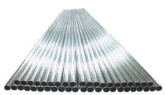 м130Предназначена для подачи  авиационного керосина марки ТС-1- наружный диаметр 89 мм, - Толщина стенки 3 мм- материал, сталь 12Х18Н10Т2.Труба  бесшовная цельнотянутая  57х3 Сталь 12Х18Н10Тм50Предназначена для подачи дизельного топлива- наружный диаметр 57 мм,- толщина стенки 3 мм,-  материал, сталь 12Х18Н10Т3.Фланец  плоский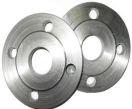 Ду-50 Сталь 12Х18Н10Тшт2- материал, сталь 12Х18Н10Т4.Отвод бесшовный   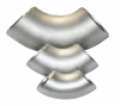 Ду-50 под 900 Сталь 12Х18Н10Тшт4- материал, сталь 12Х18Н10Т5. Переход  бесшовный 108 х 3,5 – 57 х 3,5 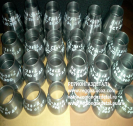 Сталь 12Х18Н10Тшт1- материал, сталь 12Х18Н10Т- толщина стенки 3,5мм6. Фланец  плоский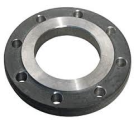 Ду-100 Сталь 12Х18Н10Т шт1- материал, сталь 12Х18Н10Т ГОСТ 12820-807.Фланец плоский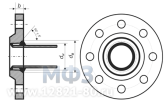  Ду-80 Сталь 12Х18Н10Т шт12- материал, сталь 12Х18Н10ТГОСТ 12820-808.Переход  бесшовный 89х3,5 – 57х3,5 Сталь 12Х18Н10Тшт1- материал, сталь 12Х18Н10Т 9.Отвод бесшовный  Ду32 L=100мм (с внешней резьбой L=50мм с одной стороны) Сталь 12Х18Н10Т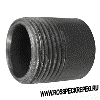 шт1- материал, сталь 12Х18Н10Т10.Отвод бесшовный  89 х 3,5 под 900 Сталь 12Х18Н10Тшт6- материал, сталь 12Х18Н10Т     11.Отвод «Тройник» бесшовный 89 х 3,5  Сталь 12Х18Н10Т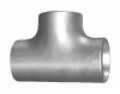 шт10- материал, сталь 12Х18Н10Т- толщина стенки 3,5 мм12.Швеллер  шириной 100 мм Ст-3 гладкокатанный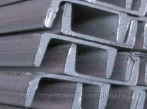 м50- материал  сталь марки Ст-3 13.Уголок 32 х 32 стенка 4 мм Ст-3 гладкокатанный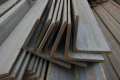 м10- материал  сталь марки Ст-314.Труба бесшовная  цельнотянутая 89 х 3 Сталь 12Х18Н10Т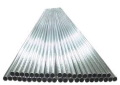 м500- материал, сталь 12Х18Н10Т15.Труба 530 х 10  электросварная б/у (восстановленная) Ст-20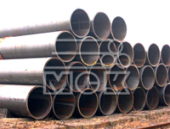 м24- Материал марки сталь Ст-2016.Труба бесшовная  цельнотянутая 108 х 3,5 оцинкованнаям15017.Переход  бесшовный 108 х 3,5 - 89 х 3,5 Сталь 12Х18Н10Тшт9- материал, сталь 12Х18Н10Т18.Переход  бесшовный 89 х 3,5 – 57 х 3,5 Сталь 12Х18Н10Тшт1- материал, сталь 12Х18Н10Т19. Отвод (сгон) бесшовный  Ду32 L=100 мм (с внешней резьбой L=50 мм с одной стороны) Сталь 12Х18Н10Тшт3- материал, сталь 12Х18Н10Т20.Отвод бесшовный цельнотянутый 89 х 3,5 под 900Сталь 12Х18Н10Тшт9- материал, сталь 12Х18Н10Т21. Отвод бесшовный цельнотянутый 89х3,5 под  45 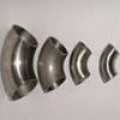 Сталь 12Х18Н10Тшт2- материал, сталь 12Х18Н10Т22.Отвод бесшовный  цельнотянутый 108х3,5 под 900Ст-20шт3- Материал сталь Ст-2023.Отвод  бесшовный  108х3,5 под 450 Ст-20шт1- Материал сталь Ст-2024.Тройник  бесшовный 89х3,5 Сталь 12Х18Н10Тшт4- Материал сталь  12Х18Н10Т25.Крепеж (Комплект: болт, гайка, шайба)  М16 х 80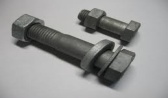 Сталь12Х18Н10Тшт 202- Материал сталь  12Х18Н10Т26.Крепеж (Комплект: болт, гайка, шайба)  М16 х 80Сталь 12Х18Н10Тшт208- Материал сталь  12Х18Н10Т№№п/пНаименованиеЕд.изм.Кол-воТехнические характеристики1.Труба бесшовная цельнотянутая  89  х 3 Сталь 12Х18Н10Тм130Предназначена для подачи  авиационного керосина марки ТС-1- наружный диаметр 89 мм, - Толщина стенки 3 мм- материал, сталь 12Х18Н10Т2.Труба  бесшовная цельнотянутая  57х3 Сталь 12Х18Н10Тм50Предназначена для подачи дизельного топлива- наружный диаметр 57 мм,- толщина стенки 3 мм,-  материал, сталь 12Х18Н10Т3.Фланец  плоскийДу-50 Сталь 12Х18Н10Тшт2- материал, сталь 12Х18Н10Т4.Отвод бесшовный   Ду-50 под 900 Сталь 12Х18Н10Тшт4- материал, сталь 12Х18Н10Т5. Переход  бесшовный 108 х 3,5 – 57 х 3,5 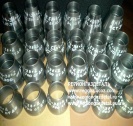 Сталь 12Х18Н10Тшт1- материал, сталь 12Х18Н10Т- толщина стенки 3,5мм6. Фланец  плоскийДу-100 Сталь 12Х18Н10Т шт1- материал, сталь 12Х18Н10Т ГОСТ 12820-807.Фланец плоский Ду-80 Сталь 12Х18Н10Т шт12- материал, сталь 12Х18Н10ТГОСТ 12820-808.Переход  бесшовный 89х3,5 – 57х3,5 Сталь 12Х18Н10Тшт1- материал, сталь 12Х18Н10Т 9.Отвод бесшовный  Ду32 L=100мм (с внешней резьбой L=50мм с одной стороны) Сталь 12Х18Н10Тшт1- материал, сталь 12Х18Н10Т10.Отвод бесшовный  89 х 3,5 под 900 Сталь 12Х18Н10Тшт6- материал, сталь 12Х18Н10Т     11.Отвод «Тройник» бесшовный 89 х 3,5  Сталь 12Х18Н10Тшт10- материал, сталь 12Х18Н10Т- толщина стенки 3,5 мм12.Швеллер  шириной 100 мм Ст-3 гладкокатанный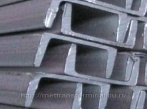 м50- материал  сталь марки Ст-3 13.Уголок 32 х 32 стенка 4 мм Ст-3 гладкокатанныйм10- материал  сталь марки Ст-314.Труба бесшовная  цельнотянутая 89 х 3 Сталь 12Х18Н10Тм500- материал, сталь 12Х18Н10Т15.Труба 530 х 10  электросварная б/у (восстановленная) Ст-20м24- Материал марки сталь Ст-2016.Труба бесшовная  цельнотянутая 108 х 3,5 оцинкованнаям15017.Переход  бесшовный 108 х 3,5 - 89 х 3,5 Сталь 12Х18Н10Тшт9- материал, сталь 12Х18Н10Т18.Переход  бесшовный 89 х 3,5 – 57 х 3,5 Сталь 12Х18Н10Тшт1- материал, сталь 12Х18Н10Т19. Отвод (сгон) бесшовный  Ду32 L=100 мм (с внешней резьбой L=50 мм с одной стороны) Сталь 12Х18Н10Тшт3- материал, сталь 12Х18Н10Т20.Отвод бесшовный цельнотянутый 89 х 3,5 под 900Сталь 12Х18Н10Тшт9- материал, сталь 12Х18Н10Т21. Отвод бесшовный цельнотянутый 89х3,5 под  45 Сталь 12Х18Н10Тшт2- материал, сталь 12Х18Н10Т22.Отвод бесшовный  цельнотянутый 108х3,5 под 900Ст-20шт3- Материал сталь Ст-2023.Отвод  бесшовный  108х3,5 под 450 Ст-20шт1- Материал сталь Ст-2024.Тройник  бесшовный 89х3,5 Сталь 12Х18Н10Тшт4- Материал сталь  12Х18Н10Т25.Крепеж (Комплект: болт, гайка, шайба)  М16 х 80Сталь12Х18Н10Тшт 202- Материал сталь  12Х18Н10Т26.Крепеж (Комплект: болт, гайка, шайба)  М16 х 80Сталь 12Х18Н10Тшт208- Материал сталь  12Х18Н10Т«Заказчик»_________________ А.Ю. Журавлёв«Поставщик»________________№№ п/пНаименование документовСтраницы с __ по __Количество страниц1234567891011…… Перечислить все иные приложенияДругие документы, прикладываемые по усмотрению участником закупки *Другие документы, прикладываемые по усмотрению участником закупки *Другие документы, прикладываемые по усмотрению участником закупки *Другие документы, прикладываемые по усмотрению участником закупки *1213141516171819ВСЕГО листов:На бланкеучастника закупки(при наличии)В ФКП «Аэропорты Камчатки»датаФирменное наименование (наименование) Организационно-правовая формаМесто нахожденияИННКППВ случае, если участник закупки НДС не облагается, указать: НДС не облагается на основании письма ИФНС об упрощенной системе налогообложения и делать ссылку на нормативный акт, определяющий освобождение от уплаты НДССведения о руководителе – фамилия, имя, отчество, должностьБанковские реквизиты:Наименование и местонахождение обслуживающего банкаРасчетный счетКорреспондентский счетКод БИККорреспонденцию в наш адрес просим направлять по адресу: ОГРНПочтовый адресНомер контактного телефонаФакс*Адрес электронной почты*Контактное лицо*Основной вид деятельности*Категория (отметить)*субъект малого предпринимательстваучреждение (предприятие) уголовно-исправительной системыобщественная организация инвалидовиноеПрочие сведенияпо усмотрению участника*Фамилия, имя, отчествоПаспортные данныеСведения о месте жительства В случае, если участник закупки НДС не облагается, указать: НДС не облагается на основании письма ИФНС об упрощенной системе налогообложения и делать ссылку на нормативный акт, определяющий освобождение от уплаты НДСНомер контактного телефонаБанковские реквизиты:Наименование и местонахождение обслуживающего банкаКорреспондентский счетОГРИПКорреспонденцию в наш адрес просим направлять по адресу: Факс (при наличии)*Адрес электронной почты (при наличии)*Прочие сведения*№п/пНаименование Единица измеренияСумма без учёта НДС
(руб.)Сумма с учетом НДС
(руб.)1.…ИТОГО:ИТОГО:ИТОГО:№п/пЭтап Единица измеренияСрок (период) (цифрами и прописью)1.2.№ п/пНаименование показателей критерия Предложение участника закупки№п/пРаздел документации о проведении запроса цен (инструкции участникам, информационной карты и т.п.)Ссылка на пункт документации о проведении запроса цен, положения которого следует разъяснитьСодержание запроса на разъяснение положений документации о проведении запроса цен1.…